ÜST YÖNETİCİ SUNUŞUErciyes Üniversitesi Diş Hekimliği Fakültesi 16 Ocak 2001 tarihinde 4617 sayılı yasayla kurulmuş ve 2004 yılında 7 öğretim üyesi, 4 araştırma görevlisiyle geçici olarak tahsis edilen binada klinik hizmetlerini vermeye başlamıştır.Doğdukları topraklara vefa borcunu ödemeyi kendilerine ilke edinen Kayserili saygıdeğer işadamı Mehmet Tatar ve eşi Hülya Tatar tarafından 2 blok olarak yaptırılan Diş Hekimliği Fakültesi, 2006 yılı sonunda eğitim-öğretim, araştırma ve klinik hizmetlerini yeni binasında sürdürmeye başlamıştır. Buna ilaveten; kısa bir süre içerisinde hızla büyüyen Fakültemizde, ülkemizin diş hekimliği alanındaki ilk branş hastanesi olma özelliğini taşıyan Ağız, Diş ve Çene Cerrahisi Hastanesi, Gülşah ve Mert Tatar kardeşler tarafından yaptırılarak Üniversitemize bağışlanmıştır. Hastanemizin resmi açılışının Sayın Cumhurbaşkanımız Abdullah Gül tarafından yapılmış olması bizleri ayrıca onurlandırmıştır. Saygıdeğer Tatar ailesinin Fakültemiz adına yaptırmış olduğu üç bloğun yanı sıra, devlet bütçesiyle 4. bloğun yapımı tamamlanmıştır. 2011 yılı Eylül ayında hizmete açılmıştır.Yüksek teknoloji ürünü tıbbi cihazlar ile donatılan Radyoloji Servisimiz, Ülkemizdeki diğer diş hekimliği fakülteleri içerisinde tüm parametreler açısından 1. sıraya yerleşmiştir. Yüce Devletimizin desteği ile alımı yapılan ve sadece birkaç Diş Hekimliği Fakültesinde bulunan Konik Işınlı Dentaltomografi cihazına ilaveten ultrasonografi cihazlarıdavatandaşlarımızın hizmetine sunulmuştur.2010 yılında Türk ve Alman Akreditasyon Kurumlarınca kapsamlı bir denetimden geçen Fakültemize, “Diş Hekimliği Lisans ve Doktora Eğitimi, Bilimsel Araştırma ve Geliştirme Faaliyetleri ve Ağız-Diş Sağlığı Teşhis ve Tedavi Hizmetleri” alanlarında, ISO 9001-2008 Kalite Yönetim Belgesi verilmiştir. 2014 yılında ise Türk Standartları Enstitüsü tarafından Kalite Yönetim Belgesi yenilenmiştir. Bununla birlikte, 17 Ekim 2001 tarih ve 28087 saylı Resmi Gazetede yayınlanarak yürürlüğe giren “Erciyes Üniversitesi Diş Hekimliği Uygulama ve Araştırma Merkezi Yönetmeliği“ ile Fakültemizin yataklı bir tedavi kurumu olduğu tescillenmiştir.Fiziki gelişimini hızla sürdüren Fakültemiz, bu başarısının yanı sıra eğitim-öğretim ve bilimsel faaliyetlerde de aynı başarıyı göstermektedir. 2004 yılında toplam 11 kişilik kurucu akademik kadrosuyla göreve başlayan Fakültemiz bünyesinde bugün 34 öğretim üyesi, 41 araştırma görevlisi ve 13 doktora öğrencisi olmak üzere toplam 88 kişiden oluşan genç ve dinamik bir akademik kadro mevcuttur. Öğretim üyesi başına düşen uluslararası yayın sıralamasında da Fakültemiz her yıl zirvede yer almaktadır. Ulusal ve uluslararası toplantılarda pek çok bilimsel ödüle layık görülen Fakültemizin başarısı kamuoyunda büyük ilgi uyandırmış, yerel ve ulusal basının ilgisini çekmiştir. 2005-2006 eğitim-öğretim yılında 26 öğrenciyle eğitime başlayan Fakültemizde bugün itibariyle 34’si yabancı uyruklu olmak üzere toplam 529 öğrenci bulunmakta ve bu yıl 7. dönem mezunlarını verecek olmanın heyecanını, mutluluğunu ve gururunu yaşamaktadır. Prof. Dr. Adnan ÖZTÜRKDekan1. STRATEJİK PLANLAMA SÜRECİFakültemiz Yönetim Kurulunun 28.02.2013 tarih ve 12/1 sayılı kararı gereğince Kalite Yönetim Sistemleri Alt Kurulu1 başkan (Başhekim) ve 7 üyeden oluşacak şekilde kurulmuştur.Kurula bağlı çalışan ve tüm akademik, idari birim temsilcilerinin katılımı ile oluşan 24 kişilik kalite birim sorumluları bulunmaktadır. Üst yönetim olarak Başhekim bu birimin yapmış olduğu toplantılara başkanlık yapmaktadır. Bu birim kendi birimine ait Kalite Hedefleri Strateji Planıçıkarmakta ve bu hedefler 6 aylık toplantılarla değerlendirilmektedir. Kurul, eğitim, iç tetkik ve toplantılarla çalışmalarını yürütmektedir. Bu çalışmalardan Stratejik Planın hazırlık aşamasında çok faydalanılmıştır.Fakültede 2017-2021 Dönemi Stratejik Planı'nın hazırlık çalışmalarına Rektörlük Makamının 29/05/2017 tarih ve 48649 sayılı yazılarına bağlı olarak Dekanlık tarafından "Stratejik Plan Hazırlık Komisyonu" oluşturulmuş ve kalite yönetim alt kurulu.Erciyes Üniversitesi (ERÜ) 2017-2021 Stratejik Planı, akademik/idari personel ve öğrenci katılımlı geniş bir komisyon tarafından hazırlanmış ve İlgili Bakanlıklar ve Yükseköğretim Kurumuna sunulmuştur. Rektörlüğümüz tarafından birimlerin de Stratejik Plan hazırlanması ve “Birim Stratejik Plan Hazırlama Komisyonu” oluşturulması gerektiği yazılı olarak bildirilmiştir. Bu amaçla ilk olarak Başhekim Doç. Dr. Hasan Önder GÜMÜŞ’ün başkanlığında Dekan Yardımcısı Yrd. Doç. Dr. İnci DEVRİM, Fakülte Sekreteri RefiyeTEMUR, Memur Yavuz YİĞİTOĞLU ve Fakülte Öğrenci Temsilcisi Çağrıhan GÜLER’den oluşan “Birim Stratejik Plan Hazırlama Komisyonu” görevlendirilmiştir. 31 Mayıs 2017 tarihinde Rektörlük tarafından konunun yasal çerçevesinin çizilmesi ve Stratejik Plan hazırlama esaslarının ele alındığı interaktif bir “Bilgilendirme Toplantısı” yapılmış ve Komisyon üyelerimiz bu toplantıya katılmıştır.2. DURUM ANALİZİ2.1. Fakültemizin TarihçesiErciyes Üniversitesi Diş Hekimliği Fakültesi 16 Ocak 2001 tarihinde 4617 sayılı yasayla kurulmuş ve 2004 yılında 7 öğretim üyesi, 4 araştırma görevlisiyle geçici olarak tahsis edilen binada klinik hizmetlerini vermeye başlamıştır.Doğdukları topraklara vefa borcunu ödemeyi kendilerine ilke edinen Kayserili saygıdeğer işadamı Mehmet Tatar ve eşi Hülya Tatar tarafından 2 blok olarak yaptırılan Diş Hekimliği Fakültesi, 2006 yılı sonunda eğitim-öğretim, araştırma ve klinik hizmetlerini yeni binasında sürdürmeye başlamıştır. Buna ilaveten; kısa bir süre içerisinde hızla büyüyen fakültemizde, ülkemizin diş hekimliği alanındaki ilk branş hastanesi olma özelliğini taşıyan Ağız, Diş ve Çene Cerrahisi Hastanesi, Gülşah ve Mert Tatar kardeşler tarafından yaptırılarak Üniversitemize bağışlanmıştır. Hastanemizin resmi açılışının Sayın Cumhurbaşkanımız Abdullah Gül tarafından yapılmış olması bizleri ayrıca onurlandırmıştır. 1. sınıf yataklı tedavi hizmetlerinin verildiği ve ayda yaklaşık olarak 1000 hastanın genel ya da lokal anestezi altında ameliyat edildiği hastane hakkında Sayın Cumhurbaşkanımıza kısa bir brifing verilmiştir. Saygıdeğer Tatar ailesinin fakültemiz adına yaptırmış olduğu üç bloğun yanı sıra, devlet bütçesiyle 4. bir bloğun yapımına da başlanılmış olup 2012 yılı ilk yarısında hizmete açılacaktır.Yüksek teknoloji ürünü tıbbi cihazlar ile donatılan Radyoloji Servisimiz, Ülkemizdeki diğer diş hekimliği fakülteleri içerisinde tüm parametreler açısından 1. sıraya yerleşmiştir. Yüce Devletimizin desteği ile alımı yapılan ve sadece birkaç Diş Hekimliği Fakültesinde bulunan konik ışınlı dentaltomografi cihazı 2011 yılı içerisinde vatandaşlarımızın hizmetine girmiştir.2011 yılında Türk ve Alman Akreditasyon Kurumlarınca kapsamlı bir denetimden geçen Fakültemize, “Diş Hekimliği Lisans ve Doktora Eğitimi, Bilimsel Araştırma ve Geliştirme Faaliyetleri ve Ağız-Diş Sağlığı Teşhis ve Tedavi Hizmetleri” alanlarında, ISO 9001-2008 Kalite Yönetim Belgesi verilmiştir. Bununla birlikte, 17 Ekim 2001 tarih ve 28087 saylı Resmi Gazetede yayınlanarak yürürlüğe giren “Erciyes Üniversitesi Diş Hekimliği Uygulama ve Araştırma Merkezi Yönetmeliği“ ile Fakültemizin yataklı bir tedavi kurumu olduğu tescillenmiştir.Fiziki gelişimini hızla sürdüren fakültemiz, bu başarısının yanı sıra eğitim-öğretim ve bilimsel faaliyetlerde de aynı başarıyı göstermektedir. 2004 yılında toplam 11 kişilik kurucu akademik kadrosuyla göreve başlayan fakültemiz bünyesinde bugün 27 öğretim üyesi, 56 araştırma görevlisi ve doktora öğrencisi olmak üzere toplam 83 kişiden oluşan genç ve dinamik bir akademik kadro mevcuttur. 11 öğretim elemanımız, Erasmus programı veya ikili anlaşmalar ile yurt dışına gönderilmiştir. Bu programla akademisyenlerimiz eğitim ve öğretim faaliyetlerinin bir kısmını yurt dışında geçirme imkânı bulmuş ve ortak araştırma projeleri üretmişlerdir. Öğretim üyesi başına düşen uluslararası yayın sıralamasında da Fakültemiz her yıl zirvede yer almaktadır. Ulusal ve uluslararası toplantılarda pek çok bilimsel ödüle layık görülen Fakültemizin başarısı kamuoyunda büyük ilgi uyandırmış, yerel ve ulusal basının ilgisini çekmiştir.2005-2006 eğitim-öğretim yılında 26 öğrenciyle eğitime başlayan fakültemizde bugün itibariyle 44’ü yabancı uyruklu olmak üzere toplam 534 öğrenci bulunmaktadır.2.2 Örgütsel Yapı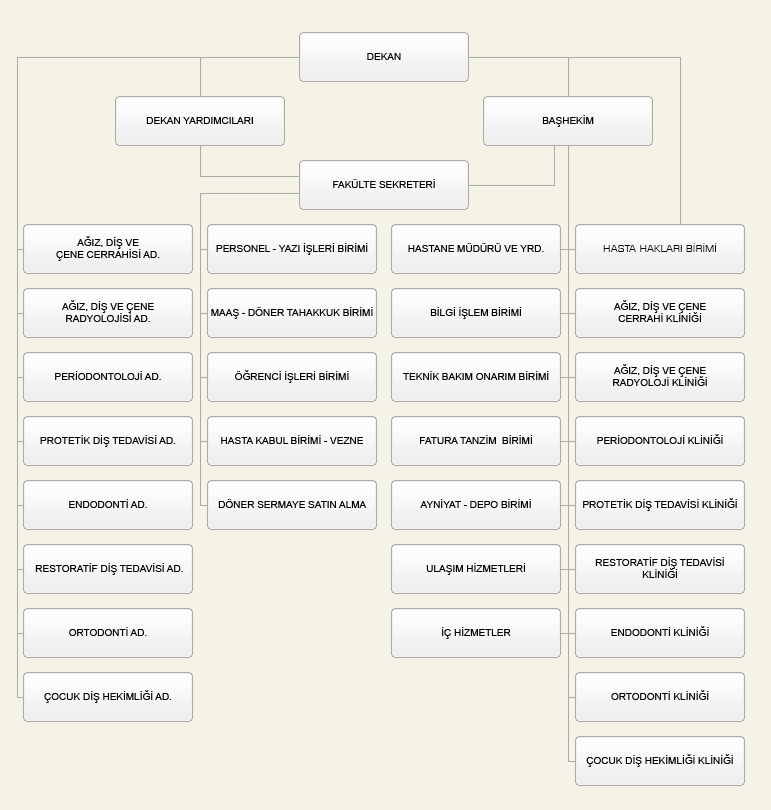 2.3. Yasal Yükümlülükler ve MevzuatYükseköğretim kurumlarının yasal sınırlarını belirleyen temel mevzuat, Anayasa ve çerçeve yasa niteliğini taşıyan 2547 Sayılı Yükseköğretim Kanunu’dur.Anayasa’nın 130. maddesinde Yükseköğretim Kurumları, “Çağdaş eğitim-öğretim esaslarına dayanan bir düzen içinde, milletin ve ülkenin ihtiyaçlarına uygun insan gücü yetiştirmek amacı ile ortaöğretime dayalı çeşitli düzeylerde eğitim-öğretim, bilimsel araştırma, yayım ve danışmanlık yapmak, ülkeye ve insanlığa hizmet etmek üzere çeşitli birimlerden oluşan kamu tüzel kişiliğine ve bilimsel özerkliğe sahip kurumlar” olarak tanımlanmıştır. Anayasa’nın “Yükseköğretim Kurumlarının kuruluş ve organları ile işleyişleri ve bunların seçimleri, görev, yetki ve sorumlulukları ile mali kaynakların kullanılması kanunla düzenlenir” hükmü gereğince hazırlanan ve yürürlükte bulunan 2547 sayılı Yükseköğretim Kanunu’nun 12. maddesinde yükseköğretim kurumlarının görevleri aşağıdaki şekilde sıralanmaktadır: Anayasa ve 2547 Sayılı Yükseköğretim Kanununa ek olarak diğer kanunlar, bakanlar kurulu kararları (kanun hükmünde kararnameler), yönetmelikler ve yönergeler ile usul ve esaslar yükseköğretim sisteminin temel mevzuat çerçevesini oluşturmaktadır. • Çağdaş uygarlık ve eğitim-öğretim esaslarına dayanan bir düzen içinde, toplumun ihtiyaçları ve kalkınma planları ilke ve hedeflerine uygun ve ortaöğretime dayalı çeşitli düzeylerde eğitim-öğretim, bilimsel araştırma, yayım ve danışmanlık yapmak,• Kendi ihtisas gücü ve maddi kaynaklarını rasyonel, verimli ve ekonomik şekilde kullanarak, millî eğitim politikası ve kalkınma planları ilke ve hedefleri ile Yükseköğretim Kurulu tarafından yapılan ve programlar doğrultusunda, ülkenin ihtiyacı olan dallarda ve sayıda insan gücü yetiştirmek,• Türk toplumunun yaşam düzeyini yükseltici ve kamuoyunu aydınlatıcı bilim verilerini söz, yazı ve diğer araçlarla yaymak,• Örgün, yaygın, sürekli ve açık eğitim yoluyla toplumun özellikle sanayileşme ve tarımda modernleşme alanlarında eğitilmesini sağlamak,• Ülkenin bilimsel, kültürel, sosyal ve ekonomik yönlerden ilerlemesini ve gelişmesini ilgilendiren sorunlarını, diğer kuruluşlarla işbirliği yaparak, kamu kuruluşlarına önerilerde bulunmak suretiyle öğretim ve araştırma konusu yapmak, sonuçlarını toplumun yararına sunmak ve kamu kuruluşlarınca istenecek inceleme ve araştırmaları sonuçlandırarak düşüncelerini ve önerilerini bildirmek,• Eğitim-öğretim seferberliği içinde, örgün, yaygın, sürekli ve açık eğitim hizmetini üstlenen kurumlara katkıda bulunacak önlemleri almak, • Yörelerinde tarım ve sanayinin gelişmesine ve ihtiyaçlarına uygun meslek elemanlarının yetişmesine ve bilgilerinin gelişmesine katkıda bulunmak, sanayi, tarım ve sağlık hizmetleri ile diğer hizmetlerde modernleşmeyi, üretimde artışı sağlayacak çalışma ve programlar yapmak, uygulamak ve yapılanlara katılmak, bununla ilgili kurumlarla işbirliği yapmak ve çevre sorunlarına çözüm getirici önerilerde bulunmak, • Eğitim teknolojisini üretmek, geliştirmek, kullanmak, yaygınlaştırmak, • Yükseköğretimin uygulamalı yapılmasına ait eğitim-öğretim esaslarını geliştirmek, döner sermaye işletmelerini kurmak, verimli çalıştırmak ve bu faaliyetlerin geliştirilmesine ilişkin gerekli düzenlemeleri yapmaktır.2.3.1. Kanunlar• 2809 Sayılı Yükseköğretim Kurumları Teşkilatı Kanunu, • 2914 Sayılı Yükseköğretim Personel Kanunu,• 657 Sayılı Devlet Memurları Kanunu,• 4982 Sayılı Bilgi Edinme Hakkı Kanunu,• 5018 Sayılı Kamu Mali Yönetim ve Kontrol Kanunu,• 6245 Sayılı Harcırah Kanunu,• 5434 Sayılı Türkiye Cumhuriyeti Emekli Sandığı Kanunu,• 5510 Sayılı Sosyal Sigortalar ve Genel Sağlık Sigortası Kanunu,• 4735 Sayılı Kamu İhale Sözleşmeleri Kanunu,• 4734 Sayılı Kamu İhale Kanunu,• 6183 Sayılı Amme Alacaklarının Tahsil Usulü Hakkında Kanun,• Cari Yıl Merkezi Yönetim Bütçe Kanunu,• 2886 Sayılı Devlet İhale Kanunu,• 6085 Sayılı Sayıştay Kanunu,• 213 Sayılı Vergi Usul Kanunu,• 2489 Sayılı Kefalet Kanunu,• 193 Sayılı Gelir Vergisi Kanunu,• 3065 Sayılı KDV Kanunu,• 488 Sayılı Damga Vergisi Kanunu,• 5746 Sayılı Aştırma ve Geliştirme Faaliyetlerinin Desteklenmesi Hakkında Kanun,2.3.2. Yönetmelikler• Diş Hekimliği Fakültesi Eğitim-Öğretim Yönetmeliği,• Diş Hekimliği Uygulama ve Araştırma Merkezi Yönetmeliği,• Döner Sermaye İşletmesi Yönetmeliği,2.3.3. Yönergeler• Diş Hekimliği Fakültesi Lisans Eğitim-Öğretim, Sınav ve Staj Yönergesi, 2.4 BİRİMİN FAALİYET ALANLARIHastane bünyesinde; ağız, diş ve çene cerrahisi uzmanlık disiplininin tedavi protokolleri kapsamında girişimsel cerrahi teknikleri uygulayarak, lokal ve genel ameliyathaneleri ile hastaların ayaktan veya yatarak müşahede, muayene, teşhis, tedavi ve rehabilite edilmelerini sağlamak ve konuyla ilgili birimleri oluşturmak,Koruyucu diş hekimliği uygulamaları kapsamında sahada hizmet sunabilen ve bu hizmetin sunumunda Fakültenin akademik ve idari personelini, sağlık ve yardımcı sağlık personeli ile öğrencilerini ilgili birim amirlerinin izni ile çalıştırabilen, saha çalışmalarında kendilerine destek verecek tüm kamu kurum ve kuruluşları ve sivil toplum örgütleri ile Rektörlük bilgisi dâhilinde işbirliği yapabilen toplum ağız ve diş sağlığı birimini oluşturmak,Ağız, diş ve çene sağlığı alanında hizmet verilmesini sağlamak ve bu konu ile ilgili araştırma ve uygulamalarda bulunmak,Klinik dalları ve diğer disiplinlerle toplum sağlığına yönelik araştırmalar konusunda işbirliğini sağlamak,Amacı ile ilgili kamu kurum ve kuruluşlarıyla ortak projelerin geliştirilmesine imkan sağlamak,Toplumun ağız ve diş sağlığı konusundaki bilgi, davranış ve eksikliklerini tespit ederek bunların giderilmesine yönelik projeler geliştirmek,Üniversite öğrencilerinin ağız ve diş sağlığı konusunda yaşam bilinci kazanmalarını ve Merkez projelerinde etkin görev almalarını sağlamak, bu amaçla özendirici eğitsel faaliyetlerde bulunmak ve bu alanda çalışmak isteyenleri desteklemek,Sağlıklı bir toplumun geliştirilmesi için gerektiğinde kamu ve özel sektör kurum ve kuruluşları ile işbirliği yaparak ülke düzeyinde bilim ve toplum arasında köprü görevini üstlenmek,Ulusal ve uluslararası kamu ve özel sektör kurum ve kuruluşlarına Merkezin amaçları doğrultusunda projeler hazırlamak, eğitim programları düzenlemek, bilimsel mütalaada bulunmak ve benzeri hizmetleri vermek,Toplumun ağız ve diş sağlığı konusunda bilgilendirilmesi ve eğitilmesi amacıyla, kitap, dergi, broşür ve benzeri basımları yapmak, yazılı ve görsel basın organlarında programlar düzenlemek,Fakülte Yönetim Kurulunun kararlaştıracağı diğer faaliyetlerde bulunmak.2.5. Önceki Dönem Stratejik Planların DeğerlendirilmesiKurumumuzda 5 yıllık stratejik plan ilk defa yapılmaktadır.2.6. Kurum (Birim) İçi Analiz2.6.1 Fiziki KaynaklarFakültemiz toplam 21.516 m² arazi üzerinde kurulmuş bulunmaktadır. 2016 Yılı İtibarıyla Diş Hekimliği Fakültesi Mevcut Fiziki Alanları (m²)Tablo 1. Eğitim Alanları DersliklerTablo 1’de gösterilen eğitim alanları derslikler başlığı altındaki dersliklerin tümünde interaktif eğitime uygun projeksiyon cihazı ve perdesi, bilgisayar, beyaz tahta ve modüler sıralar ile sandalyeleri bulunmaktadır. Bilgisayar laboratuvarları 52 öğrenci kapasitelidir. Tablo 2. Kantinler ve KafeteryalarTablo 2’de Fakültemizde zemin katında yer alan öğrenci ve personele yeme içme hizmeti sunan kafeteryada kapalı ve açık oturma alanları mevcuttur.Tablo 3. Toplantı – Konferans SalonlarıFakültemizde 4 adet toplantı ve konferans salonu bulunmakta olup toplamda 200 kişi kapasiteye sahiptir. Konferans salonlarında interaktif kullanıma uygun projeksiyon cihazı ve bilgisayar ile büyük oval masa, deri koltuklar ve iklimlendirme mevcuttur.Tablo 4.Diğer Sosyal AlanlarFakültemiz bünyesinde öğrencilerin sosyal aktiviteleri gerçekleştirmek için Tiyatro Odası ve Müzik odası olmak üzere 2 kulüp odası mevcuttur. Müzik odasında ses yalıtımı mevcuttur. Kulüp odalarında öğrencilerin ihtiyaçları dâhilinde gerekli olacak bütün teçhizat mevcuttur. Akademik/İdari Personel Dinleme Odasında ise bilardo masası, klima, masaj koltuğu, satranç tahtası kahve otomatı mevcuttur.Tablo 5.HİZMET ALANLARIFakültemizde öğretim elemanlarının kullanımına sunulmuş 43 ofis bulunmakta olup, idari personelin kullanımına sunulan 31 adet ofis bulunmaktadır. Bütün ofisler teknolojik alt yapı ile donatılmış olup klima, bilgisayar, yazıcı, telefon gibi imkânlar mevcuttur.Tablo 6. Ambar, Arşiv Alanları ve AtölyelerFakültemiz bünyesinde toplamda 427 m2 alana sahip toplamda 3 adet ambar alanı mevcut olup 42 m2 alana sahip arşiv alanı bulunmaktadır. Arşiv alanında hastanemize müracaat eden yatan hastaların kayıtları yazılı olarak tutulmaktadır. Ayrıca sınav evrakları ile Fakültemize ait resmi evraklar bulunmaktadır.Tablo 7. Hastane AlanlarıFakültemiz hastane alanları içerisinde 14 adet ameliyathane bulunmakta olup bunlardan 7 tanesi Ağız, Diş ve Çene Cerrahisi hastanesinde lokal ameliyathane, 3 tanesi Ağız, Diş ve Çene Cerrahisi hastanesinde üst düzey teknolojiye sahiptir. Genel ameliyathanelerden birinde canlı cerrahiyi konferans salonuna aktarabilecek  (ses ve görüntü) ekipmanları bulunmaktadır.Eğitim ve seminer amaçlı kullanılmaktadır. 4 tanesi ise Periodontoloji Anabilim dalında lokal ameliyathane olarak kullanılmaktadır.  Ayrıca 8 Klinik, 2 Laboratuvar, 12 Radyoloji alanı, 2 sterilizasyon alanı, 2 Mutfak, 1 çamaşırhane ve 1 adette teknik servis alanı bulunmaktadır. Radyoloji alanı ameliyathane gibi üst düzey teknolojiye sahip olup radyoloji alanında çekilen hasta filmleri anında sisteme kayıt edilerek bütün kliniklerde görülebilmektedir.2.6.2. Teknolojik KaynaklarTablo 8.BİLGİSAYARLAR (DONANIM ALT YAPISI)Tablo 9.diğer bilgi VE teknolojik kaynaklarFakültemizdeki 427 adet bilgisayarların yanı sıra sınıflarda, toplantı salonu ve konferans salonlarında kullanılan 17 adet projeksiyon, 27 adet barkot yazıcı, 27 adet barkot okuyucu, 1 adet baskı makinesi, 2’şer adet fotokopi ve faks makinesi, 149 kamera, 49 televizyon, 3 tarayıcı, 3 adet mikroskop ve 1 adet optik okuyucu bulunmaktadır. Fakültemiz Araştırma Laboratuvarında kullanılan cihazlar şu şekildedir.Minitom Hassas Kesme CihazıMinitom tüm malzemelerin hassas kesimi için geliştirilen küçük, masa üstü, düşük hızda çalışan bir Hassas Kesme Cihazıdır. Numune yerleştirme, numune boyutunun, kesme hızı ve gücü ayarlanabilir. Maksimum numune boyutu: 30 mm çap.Tegrapol-11 Zımparalama-Parlatma CihazıMetalografik numunelerin otomatik veya manuel olarak hazırlanması için, zımparalama ve parlatma cihazıdır.Tegraforce aparatı ile numunelere istenilen N (Newton) değerinde baskı yaparak zımparalama ve parlatma işlemini gerçekleştirir.-86 Derece Dondurucu DolapSıcaklık Ayar Aralığı -50 ° C - -86 ° C derecedir.Çift Kompresör Soğutma Sistemi -86 ° C ( ortam sıcaklığı -30 ° C ), Tek Sistem Soğutma Performansı ( belirsiz ) > -65 ° C ( ortam sıcaklığı -30 ° C )Kabin Yalıtımı Patentli VIP ® PLUS kompozit duvarlıdır.İç Hacim 519 Litredir.Raflar , ayarlanabilir, paslanmaz çeliktir.Soğutma Tekniği, -86 °C de Çift Bağımsız Kompresör otomatik geçiş ile soğutmayı sağlar.TwinGuard Teknolojisi İki bağımsız kompresörün birbirlerini yedekleyerek çalışmasıdır. Birinci kompresör devreye girerek sistemin -70 C'de sabit kalmasını sağlar.Sistemi Per kompresörler : sızdırmaz 1100W hava soğutmalı güvenli kompresörlerdir.Grafiksel LCD bilgi merkezi ile denetleyicisi Mikroişlemci tabanlı , kapıya monteli kontrol paneli bulunmaktadır.Kapsamlı Alarm Sistemleri bulunur.Dijital Sıcaklık Kaydedilir.Renkli Dokunmatik Dijital Ekran FT - 560SN bulunur.Nüve Incubatör(ETÜV)Cihaz, ortam sıcaklığının 5ºC üzeri ile 80ºC arasında ayarlanan sıcaklık değerlerine kadar ısınabilmekte ve belirtilen toleranslar dahilinde kararlı sıcaklıklar oluşturabilmektedir.Ayrıca cihaz bu sıcaklıkta ayarlanan süre kadar bekleyerek süre bitiminde çalışmasını durdurmaktadır veya süresiz çalışabilmektedir.Kuru hava sıcaklığı ile oluşturulan, kuluçka sıcaklıklarının temininde ve her türlü kurutma ve ısıtma amaçlı işlemlerde kullanılmaktadır.Bu cihazlarda, kullanılır hacmin dış yüzeylerine yerleştirilen paslanmaz ısıtıcılar üzerinden geçirilen doğal hava sirkülasyonu yardımı ile üç yüzeyinden ısıtılarak homojen bir sıcaklık dağılımı oluşturulmaktadır.Ayrıca cihaz büyüklüğü ile orantılı olan ısı izolasyonu, homojen sıcaklık dağılımına da en büyük yardımcıdır.İnstron CihazıKompozitlerin, metalik ürünlerin, plastiklerin, nitinol tellerin kuvvet altında deforme olup, şekil ve boyut değişikliklerini gösterirler.Malzeme özelliklerini anlamak üzere mekanik testlerin yapılmasını instron cihazı sağlar.Test etme gereksinimlerinize uygun olan Bluhill yazılımı test yöntemlerini kullanılabilirsiniz.Zprinter 3 Boyutlu Katı Modelleme CihazıMükemmel yüzey kaplama ve çözünürlük veren 300 x 450 DPI Çözünürlük, 7.3 "x 9.3" x 5 "(185 x 236 x 132 mm) zarf inşa, Hızlı yükleme bağlayıcı kartuş, Mimics programı yardımı ile hastaya ait DICOM uzantılı tomografi görüntülerinden 3Boyutlu verinin çıktısını almaya yarayan tek renkli 3Boyutlu yazıcıdır.Exakt Sert Doku Hassas Kesme CihazlarıExakt Hassas Kesme CihazıÖrneklerden elmas testeresi sayesinde µm (mikrometre) kalınlığında kesitler alınmasını sağlar.Exakt Mikro Aşındırma CihazıKesitler, mikro aşındırma sistemine (Exakt 400 CS, ExaktApparatbau, Norderstad, Almanya) bağlı zımparalar ile istenilen µm kalınlığına kadar inceltilebilir.Örnekleri Lama Yapıştırma ÜnitesiPolimerize edilmiş örneklerin düz olan alt yüzeyinin pleksiglas lam üzerine Technovit 7210 VLC (Kulzer& CO. GmbH, Friedricksdorf, Almanya) kullanılarak vakum altında yapıştırılmasına yarayan cihazdır.Vakumlu Dehidrasyon ve İnfiltrasyon ÜnitesiÖrneklerin %70, 80, 90, 96 ve 99 oranlarında etanol içeren alkol havuzlarında dehidrasyonunu ve metil metakrilatrezin (Technovit 7200 VLC, Kulzer&Co, Wehrheim, Almanya) içeren havuzda vakum altında infiltre edilmesini sağlar.Işıklı Polimerizasyon ÜnitesiÖrneklerin metil metakrilat (Technovit 7200 VLC, Kulzer&Co, Wehrheim, Almanya) içeren plastik kalıplar içerisine vakum altında hava kabarcığı kalmayacak şekilde gömülmesini sağlar. Örnekleri içeren bu kutucuklar 40°C’de, dalga boyu 450 nm olan ışık altında 8 saat süre ile polimerize edilir.ThermalSiklus CihazıAğız içi ortam sıcaklıkları gereken deneylerde kullanılır.Dental malzemelerin test edilmesinde en çok kullanılan in vitro testlerden biri olan termal siklus test protokolüdür.Bu protokolün temel hedefi restoratif malzemelerin uzun dönemli klinik kullanım koşullarını taklit etmektir.Protokolü oluşturan önemli süreçlerinden biri olan alt ve üst sıcaklık sınır değerlerine ilişkin gerçekleştirilen in vivo çalışmalar farklı değerler bildirmektedir.Bu çalışmanın amacı termal siklus test yönteminde kullanılan alt ve üst sıcaklık sınır değerlerinin in vivo olarak tespit edilmesidir.Mikroskoplar4’lük,10’luk, 20’lik, 40’lık ve 100’lük, objektifleri ve kamerası ile histolojik incelemeleryapılabilen resim çekilebilen eğitim mikroskoplarıdır.OLYMPUS DP25 kamerası ve ANALİSİS LS RESEARCH programı ile bilgisayar yardımı sayesinde ölçüm yapmayı, kesitlerin incelenmesini sağlayan mikroskoplardır.2.6.3. Akademik ve İdari İnsan KaynaklarErciyes Üniversitesi Diş Hekimliği Fakültesi toplamda üç bloktan oluşmakta ve bu hizmet binalarında 8 anabilim dalı olarak hizmet vermektedir. Bunlar;Tablo 10. Unvanlarına Göre Akademik Personel Sayıları* Ağız, Diş ve Çene Cerrahisi Anabilim Dalı’nda1 Profesör, 1 Doçent, 3 Yardımcı Doçent, 1 Öğretim Görevlisi ve 12 Araştırma Görevlisi olmak üzere 18 akademik personel mevcuttur.* Ağız, Diş ve Çene Radyolojisi Anabilim Dalı’nda 1 Doçent, 1 Yardımcı Doçent, 1 Öğretim Görevlisi ve 4 Araştırma Görevlisi olmak üzere 7  akademik personel mevcuttur.* Periodontoloji Anabilim Dalı’nda 2 Profesör, 1 Doçent, 2 Yardımcı Doçent ve 11 Araştırma Görevlisi olmak üzere 16 akademik personel mevcuttur.* Protetik Diş Tedavisi Anabilim Dalı’nda 3 Doçent, 1 Yardımcı Doçent ve 13 Araştırma Görevlisi olmak üzere 17 akademik personel mevcuttur.* Endodonti Anabilim Dalı’nda 1 Profesör, 2 Doçent, 1 Yardımcı Doçent ve 8 Araştırma Görevlisi olmak üzere 12 akademik personel mevcuttur.* Restoratif Diş Tedavisi Anabilim Dalı’nda 1 Doçent, 2 Yardımcı Doçent ve 14 Araştırma Görevlisi olmak üzere 17 akademik personel mevcuttur.* Ortodonti Anabilim Dalı’nda 1 Profesör, 1 Doçent, 1 Yardımcı Doçent ve 21 Araştırma Görevlisi olmak üzere 24 akademik personel mevcuttur.* Çocuk Diş Hekimliği Anabilim Dalı’nda 4 Yardımcı Doçent ve 15 Araştırma Görevlisi olmak üzere 19 akademik personel mevcuttur.Olmak üzere 130 akademik personel bulunmaktadır.Tablo 11. yayın sayılarıTablo 12. İndekslere Giren Hakemli Dergilerde Yapılan Yayınlartablo 13. 2015-2016 Yılı WOS' da İndekslenen Yayın Sayılarının İndekslere Göre DağılımıTablo 14. idari Personel SayılarıFakültemizde (Eğitim Araştırma Merkezini kapsayacak şekilde) 28’i Genel İdari Hizmetler, 31’i Sağlık Hizmetleri Sınıfı, 4’ü Teknik Hizmetleri Sınıfı, 8’i Yardımcı Hizmetli, 125’i Hizmet alımı yoluyla çalışan olmak üzere toplamda 196 personel mevcuttur.2.6.4. Rekabet DurumuKurumumuz bulunduğu Kayseri ilinde,Ağız, Diş Sağlığı hizmeti veren Türkiye’nin pek çok büyük şehrinde bulunmayan özel diş hastaneleri bulunmaktadır.  Bu diş hastanelerinin yanında yataklı servisi olan Nimet Bayraktar Ağız, Diş Sağlığı Merkezi de kamu kurumu olarak hastalara hizmet vermektedir. Hastalarımızın hizmet almakta farklı seçenekleri olmasına rağmen kurumumuzun tüm birimlerinde hasta yoğunluğu yaşanmaktadır. Diş hekimliği hizmetini fakülte nezdinde veren Sivas gibi çevre illerden de hasta talebi olmaktadır. İlimizde açılacak olan Nuh NaciYazgan Diş Hekimliği Fakültesinin akademik ve hasta hizmetleri açısından rekabet ortamı oluşturarak fakültemizin hizmet kalitesini artırmasını beklenmektedir. Fakültemizde hizmet vermekte olan merkezi sterilizasyon birimi ile hastalarımızda kullanılan tüm cihazlar tam steril hale getirilmektedir.  Özel ve kamu kurumlarına göre daha fazla tercih edilme sebeplerinden birisinin fakültemizdeki hijyen koşullarından kaynaklandığını düşünmekteyiz. Genel anestezi altında yapılan tedavilerin yetişkin hastalarda olduğu gibi çocuk hastalarda da tercih edilmektedir. Kurumumuzun kendi öğretim üyesi kadrosunda genel anestezi uzmanları ve dahiliye uzmanı bulunmaktadır. Yerinde ve sürekli hizmet sunabilen akademik kadronun yanı sıra fiziksel koşulların da üst seviyede olması nedeniyle ülkemizin her yanından bu hizmetten faydalanmak isteyen hasta fakültemize başvurmaktadır. Fakültemizin coğrafi olarak ülkemizin merkezinde konumlanması ve hava ulaşım koşullarının da kolay olması bölge hastanesi olma durumuna getirmiştir. URAP Araştırma Laboratuvarının verilerine göre dünyadaki en iyi üniversiteler arası sıralamalarına Türkiye’de 12 fakülte girmiştir. Tüm Türkiye’deki araştırmacıların, araştırma laboratuvarımıza yoğun talep gösterdikleri görülmektedir. Bunun nedeni olarak cihaz çeşitliliğinin yanı sıra laboratuvar imkanlarındanda faydalanmanın web ortamına taşınarak kolaylaştırılmasıdır.  Diş Hekimliği Fakülteleri arasında Fakültemiz bu sıralamada Türkiye’de ilk 5 arasında bulunmaktadır. 2.7. Paydaş AnaliziBiriminizin faaliyetleriyle ilgisi olan biriminizden doğrudan ya da dolaylı bir şekilde olumlu ya da olumsuz şekilde etkilenen veya biriminizi etkileyen kişi veya kurumlar paydaşlarımızdır. Misyon ve vizyonumuza ulaşmada bize yol gösterecek stratejik amaç ve hedeflerin belirlenmesinde iç ve dış paydaşlarımızın beklentileri, destekleri ve katkıları önem arz etmektedir. Diş hekimliği fakültesi olarak paydaşlarımızı iç ve dış paydaşlarımız olarak ifade ediyoruz.İç paydaşlarımızdan olan akademik personel, idari personel ve öğrencilerimiz fakültemiz Kalite Yönetim Sistemleri Alt Kurulunca yürütülen faaliyetler kapsamında sıklıkla değerlendirilmektedir. Bu değerlendirmeler genel olarak güvenlik raporlama sistemleri, düzeltici önleyici işlem formları, web ortamında ve kapalı zarflarla sunulan anket formları şeklinde sıralanabilir. Dış paydaşlarımızdan olan hasta ve yakınları ise hasta görüş formları ve özellikle telefonla yapılan memnuniyet anketleri ile değerlendirilmektedir.  Yapılan anket sonuçları aşağıda detaylı olarak sunulmuştur. İç ve dış paydaşlarımız Tablo 15‘de paylaşılmıştır.Tablo15. Diş Hekimliği Fakültesi Paydaş ListesiTablo16.Paydaş Analizi ve veri toplama çalışmalarına katılan bölümlerimizPAYDAŞ GÖRÜŞLERİN ALINMASIİç PaydaşlarFakülte çalışanlarının görüşleri her yıl 10. veya 11. ayda kapalı ve açık uçlu sorulardan oluşan anketlerle alınmaktadır. Akademik, idari ve temizlik personeline olmak üzere üç farklı soru kâğıdı kullanılmaktadır. Personelin katılımını en üst düzeyde tutmak için yönetim desteği alınır. Cevaplandırılmış soru kâğıtları Kalite Yönetim Birimi tarafından analiz edilir. Öğrencilere uygulanan anketlerde Dekanlık tarafından hem öğrencinin fakülte hizmetlerini hem de öğretim üyelerini değerlendirmesi için hazırlanan iki ayrı soru kâğıtları ile yürütülmektedir. Anketler dışında personelin görüşleri ‘Güvenlik Raporlama Sistemi ’üzerindense alınmaktadır. Bu sistemle personel yüzyüze iletmeye çekindiği konuları elektronik ortamda kişisel bilgilerini paylaşmadan veya bekleme salonlarındaki görüş öneri kutuları aracılığı ile fakülte yönetimine iletmektedir.Dış Paydaşlar Sağlık hizmetinden faydalanan hastaların memnuniyet düzeyleri anketlerle ölçülmektedir. Bu anketler her yıl Şubat ayından Aralık ayı ortalarına kadar devam eder. Ayaktan, yatan ve ilk muayene hastalarının görüşleri farklı tekniklerle alınmaktadır. Ayaktan Hasta İçin: Önceden hazırlanmış sorular elektronik ortamda cevaplandırılır ve saklanır. Ayaktan hastalara, 444 71 38 nolu kurumsal hattan görüşmeler kayıt altına alınarak anketör personel tarafından yapılan telefon görüşmeleri ile ulaşılır. Yıl içerisinde 250.000 üzerinde hasta hizmetten faydalandığı için en az 1000 kişiye anket yapılması hedeflenmektedir. Hastalar farklı tarihlerde rastgele örneklem tekniği ile belirlenmektedir.Yatan hastada anketör hastayla yüz yüze görüşerek ankette yer alan sorulara cevap almaktadır. İlk muayene kliniğindeki hastaların işlemleri çok kısa sürede tamamlandığı için hasta klinikten ayrılırken soru kâğıdı sekreter tarafından verilmektedir. Hastalardan anketlerle alınan görüşler, Kalite Yönetim Birimi tarafından işlenmektedir. Bununla birlikte, hastalardan gelen tüm mektuplar (şikâyet, öneri, teşekkür, bilği talebi) incelenerek görüşlerin içerik analizleri yapılmaktadır. Hastalardan elde edilen bu sonuçlar yılsonu yönetimi gözden geçirme toplantısında ele alınarak sorunlara yönelik çözüm önerileri geliştirilmektedir.Kalite çalışmaları kapsamında yapılan hasta görüş anketlerinde hastaların genel olarak hastaneden memnun olduğu görülmektedir. Özellikle hastanenin temizliği konusunda hastaların % 91 temizliği iyi ve üstünde bulmuştur. Hastaların kurumumuzu tercih sebepleri arasında en önde gelen sebebin hizmet kalitesine güven olduğu görülmektedir. Tedavi imkânı bulan hastaların %89’unun tekrar fakültemizi tercih etmek istediğini belirtmesi genel bir memnuniyet göstergesi olarak kabul edilmektedir.Çalışanların motivasyonunun artırılması amacıyla çalışanlara yönelik olarak düzenlenen sosyal etkinlikler şunlardır:Yılbaşı Kutlaması veya yılbaşı hediyesi minik çikolata dağıtımıÖnlük Giyme Töreni	Mezuniyet Töreni ve KokteyliMezuniyet Balosu Fakültemiz çalışanlarına iftar yemeğiBebeği olan personele Dekan adına kutlama mesajı ile birlikte logolu battaniye ve zıbın takımı hediye edilmektedir.Tüm akademik ve idari personele doğum günü kartları gönderilmektedir.2.8. Kurumsal GZFT / SWOT2.8.1.Güçlü YönlerYeni bina ve imkânlarla hizmet veriliyor olması (21.516 m2’lik),Avrupa’da Diş Hekimliği Eğitimini standardize hale getirmek için faaliyet gösteren AssociationforDentalEducation in Europe (ADEE)’ye üye olunması, İngiltere Plymouth Üniversitesi ile ERASMUS Kapsamında Ders Verme Hareketliliği anlaşma yapılması.Üniversitenin öğretim elemanları ve öğrencileri için sağlamış olduğu sosyal olanaklar,Toplum Ağız ve Diş Sağlığı saha taramalarının lisans öğrencilerinin de içinde olduğu faaliyetlerle yapılabiliyor olması,Üniversitemiz bünyesinde Ağız, Diş Sağlığı programı eğitiminin Fakültemiz içerisinde veriliyor olması,Fakültemiz bünyesinde 16 yatak kapasiteli Ağız, Diş ve Çene Cerrahisi Hastanesinin kesintisiz hizmet verebiliyor olması,Çok Amaçlı Diş Protez Laboratuvarının Fakültenin tüm Diş Protez Laboratuvarı işlerini ilave hizmet alımına gerek kalmaksızın yapabiliyor olması. Ülkemizde bu kapasitede ve yeterlilikteki ilk ve tek kamu kurumu olması,Merkezi Sterilizasyon Biriminin etkin bir şekilde çalışıyor olması ve dış paydaşlarca bunun biliniyor olması,Canlı cerrahilerin HD kalitesinde yayın yapılarak eğitim verebilme imkanı olması,Fakültemiz bünyesindeki kütüphane ve bilgisayar laboratuvarının öğrenciler tarafından mesai saatleri dışında da faydalanabildiği bulunması,ISO 9001-2008 Kalite Yönetim Belgesi’nin önceden alınmış olması ve Kalite Yönetim Sistemleri ile ilgili kurumsal hafızaya sahip olunması,Niteliği ve niceliği yüksek cihazların bulunduğu araştırma laboratuvarının Fakültemiz bünyesinde bulunması ve web üzerinden erişimin sağlanabiliyor olması,Öğrenci Klüpleri için fiziki mekanların bulunması,2.8.2.Zayıf YönlerÖğrenci ve personel yemekhanelerinin Fakülte dışında belirli alanlarda toplanmasıFakültemiz bünyesinde yemekhanenin bulunmasıEntegre klinik olmaması,Restoratif  Diş Tedavisi ve Endodonti Anabilim Dalları için ortak kliniği kullanıyor olması,657sayılı kanuna tabii personel sayısının az olması,2.8.3.FırsatlarYapılacak ek bina ile fiziksel alan artış imkanının oluşmasıKoruyucu Ağız Sağlığı Hizmetinin daha yaygın hale getirilmesiHastalar tarafından Fakültemizin bölge hastanesi olarak kabul görmesiİlin bulunduğu coğrafi konum ve ulaşım imkanlarıKayseri ilinde gelenek haline gelmiş olan hayırsever faaliyetleri2.8.4.TehditlerHızlı değişim gösteren kanun ve yönetmelikler,Hızla artan hasta sayısı,Hızla artan öğrenci sayısı,Yetersiz kalan doktora ve uzmanlık öğrenci kontenjanı,Doktora programlarının devamlılığında öğretim üyesi sayısı sınırlaması,Sağlık hizmetlerinin yetersiz ücretlendirilmesi,3. GELECEĞE BAKIŞ3.1. MisyonDoğru tanı koyabilen, uygun tedavi yapabilen ve koruyucu hekimlik anlayışıyla toplum sağlığını gözeten, iletişim becerisi yüksek, meslek etik değerlerine bağlı, araştırmacı hekimler yetiştirmek ve çalışan – hasta memnuniyetini artırmaktır.3.2. VizyonTürkiye’de ve dünyada teknoloji, eğitim ve bilimsel açıdan sözü geçen bir diş hekimliği fakültesi olmak.3.3. TEMEL DEĞERLERİAtatürk İlkeleri ve İnkılaplarına Bağlılık Fırsat eşitliğiYaşam boyu öğrenmeÜretilen bilgi ve hizmette kaliteÇevreye duyarlılıkÇalışmalarda İşbirliği 3.4. AMAÇ, HEDEF, STRATEJİ VE PERFORMANS GÖSTERGELERİTablo 18. Amaç, Hedef ve Performans GöstergeleriTablo19. hedef kartları4. MALİYETLENDİRMETABLO 20. 2017 yılı TAHMİNİ MALİYETLERTABLO 21. 2018 yılı TAHMİNİ MALİYETLERTABLO 22. 2019 yılı TAHMİNİ MALİYETLERTABLO 23. 2020 yılı TAHMİNİ MALİYETLERTABLO 24. 2021 yılı TAHMİNİ MALİYETLER5. İZLEME ve DEĞERLENDİRMESürecin tüm izleme ve değerlendirmesi Dekanlığımız tarafından yapılacaktır.eğitim alanıkapasitekapasitekapasitekapasitekapasite(0 - 50)
kişi(51 - 75)
kişi(76 - 100)
kişi(101 - 150)
kişi(151 - 250)
kişiAnfi4Sınıf1Bilgisayar Lab.1AtölyeDiğer Lab.42TOPLAM 426kantin sayısı1 adetKantin Alanı: (Açık Alan)391.36 m2Kantin Alanı: (Kapalı Alan)182 m2kapasite 
(0 - 50)kapasite 
(51 - 75)kapasite 
(76 - 100)kapasite (101 -150)Toplantı Salonu2Konferans Salonu11Toplam 31HİZMET ALANLARI adetalan (m2)kapasite (KİŞİ)Öğrenci Kulüpleri210050Akademik/İdari Personel Dinleme Odası18020Toplam 318070HİZMET ALANLARI OFİS SAYISIalan (m2)KULLANAN KİŞİ SAYISIAkademik Personel Hizmet Alanları432200124İdari Personel Hizmet Alanları31220054Toplam 742200178adetalan (m2)Ambar Alanları3427Arşiv Alanları142birimsayı (adet)alan (m2)Ameliyathane14721Klinik81327Laboratuar2200Radyoloji Alanı12120Sterilizasyon Alanı2223Mutfak2110Çamaşırhane184Teknik Servis160Hastane Toplam Kapalı Alanı21.516ADETADETADETADETTOPLAMEğitim AmaçlıIHizmet Amaçlıİdari AmaçlıAraştırma AmaçlıTOPLAMSunucular33Masa Üstü Bilgisayar Sayısı200188388Taşınabilir Bilgisayar Sayısı1515Tümleşik Bilgisayar Sayısı77İş İstasyonu Sayısı1414Toplam 200227427Fakültemiz bünyesinde 3 adet sunucunun yanı sıra 200 tanesi eğitim amaçlı olmak üzere 388 adet masa üstü bilgisayar, 15 taşınabilir bilgisayar, 7 adet tümleşik bilgisayar, 14 adet iş istasyonu olmak üzere toplamda 427 adet bilgisayar mevcuttur. Fakültemizde bulunan Firewall dışardan sistemimize girmeye çalışan veya gönderilen virüsleri engeller. İnternet ve uygulama filtresi kullanmamızı sağlar. Fakültemize yapılacak olan saldırıları önler. Sanal IP ve IP yönlendirmesi kullanmamızı sağlar.Fakültemiz bünyesinde 3 adet sunucunun yanı sıra 200 tanesi eğitim amaçlı olmak üzere 388 adet masa üstü bilgisayar, 15 taşınabilir bilgisayar, 7 adet tümleşik bilgisayar, 14 adet iş istasyonu olmak üzere toplamda 427 adet bilgisayar mevcuttur. Fakültemizde bulunan Firewall dışardan sistemimize girmeye çalışan veya gönderilen virüsleri engeller. İnternet ve uygulama filtresi kullanmamızı sağlar. Fakültemize yapılacak olan saldırıları önler. Sanal IP ve IP yönlendirmesi kullanmamızı sağlar.Fakültemiz bünyesinde 3 adet sunucunun yanı sıra 200 tanesi eğitim amaçlı olmak üzere 388 adet masa üstü bilgisayar, 15 taşınabilir bilgisayar, 7 adet tümleşik bilgisayar, 14 adet iş istasyonu olmak üzere toplamda 427 adet bilgisayar mevcuttur. Fakültemizde bulunan Firewall dışardan sistemimize girmeye çalışan veya gönderilen virüsleri engeller. İnternet ve uygulama filtresi kullanmamızı sağlar. Fakültemize yapılacak olan saldırıları önler. Sanal IP ve IP yönlendirmesi kullanmamızı sağlar.Fakültemiz bünyesinde 3 adet sunucunun yanı sıra 200 tanesi eğitim amaçlı olmak üzere 388 adet masa üstü bilgisayar, 15 taşınabilir bilgisayar, 7 adet tümleşik bilgisayar, 14 adet iş istasyonu olmak üzere toplamda 427 adet bilgisayar mevcuttur. Fakültemizde bulunan Firewall dışardan sistemimize girmeye çalışan veya gönderilen virüsleri engeller. İnternet ve uygulama filtresi kullanmamızı sağlar. Fakültemize yapılacak olan saldırıları önler. Sanal IP ve IP yönlendirmesi kullanmamızı sağlar.Fakültemiz bünyesinde 3 adet sunucunun yanı sıra 200 tanesi eğitim amaçlı olmak üzere 388 adet masa üstü bilgisayar, 15 taşınabilir bilgisayar, 7 adet tümleşik bilgisayar, 14 adet iş istasyonu olmak üzere toplamda 427 adet bilgisayar mevcuttur. Fakültemizde bulunan Firewall dışardan sistemimize girmeye çalışan veya gönderilen virüsleri engeller. İnternet ve uygulama filtresi kullanmamızı sağlar. Fakültemize yapılacak olan saldırıları önler. Sanal IP ve IP yönlendirmesi kullanmamızı sağlar.Fakültemiz bünyesinde 3 adet sunucunun yanı sıra 200 tanesi eğitim amaçlı olmak üzere 388 adet masa üstü bilgisayar, 15 taşınabilir bilgisayar, 7 adet tümleşik bilgisayar, 14 adet iş istasyonu olmak üzere toplamda 427 adet bilgisayar mevcuttur. Fakültemizde bulunan Firewall dışardan sistemimize girmeye çalışan veya gönderilen virüsleri engeller. İnternet ve uygulama filtresi kullanmamızı sağlar. Fakültemize yapılacak olan saldırıları önler. Sanal IP ve IP yönlendirmesi kullanmamızı sağlar.Cinsiİdari Amaçlı(Adet)Eğitim Amaçlı(Adet)Araştırma Amaçlı(Adet)Projeksiyon-17-Barkot Yazıcı27--Barkot Okuyucu27--Baskı makinesi-1-Fotokopi makinesi2--Faks2--Kameralar149 2-Televizyonlar49--Tarayıcılar3--Mikroskoplar--3Optik Okuyucu1* Ağız, Diş ve Çene Cerrahisi Anabilim Dalı* Endodonti Anabilim Dalı* Ağız, Diş ve Çene Radyolojisi Anabilim Dalı* Restoratif Diş Tedavisi Anabilim Dalı* Periodontoloji Anabilim Dalı* Ortodonti Anabilim Dalı* Protetik Diş Tedavisi Anabilim Dalı* Çocuk Diş Hekimliği Anabilim DalıunvanısayısıProf. Dr.5Doç. Dr.10Yrd. Doç. Dr.15Uzman3Araştırma Görevlisi96Öğretim Görevlisi2Toplam132Fakültemizde Eylül 2017 itibariyle Fakültemizde Eylül 2017 itibariyle faaliyet türüsayısıSempozyum ve Kongre8Konferans69Panel47Seminer22yayın türüsayısıUluslararası Makale78Ulusal Makale78Uluslararası BildiriUlusal BildiriKitap3SCISCISSCISSCIA&HCIA&HCI2016 Toplam SCI, SSCI, A&HCI2015201620152016201520162016 Toplam SCI, SSCI, A&HCI635757unvanısayısıGenel İdari Hizmetler28Sağlık Hizmetleri Sınıfı31Teknik Hizmetleri Sınıfı4Yardımcı Hizmetli8Hizmet Alımı Yoluyla Çalışan Personel125TOPLAM196Paydaşlarımızİç PaydaşDIŞ PaydaşAkademik PersonelXİdari PersonelXÖğrencilerXxÖğrenci AilelerixMezunlarxHastalar ve YakınlarıxTedarikçilerxNOBİRİM ADI01Ağız, Diş ve Çene Radyolojisi Anabilim Dalı Başkanlığı02Ağız, Diş ve Çene Cerrahisi Anabilim Dalı Başkanlığı03Periodontoloji Anabilim Dalı Başkanlığı04Protetik Diş Tedavisi Anabilim Dalı Başkanlığı05Restoratif Diş Tedavisi Anabilim Dalı Başkanlığı06Endodonti Anabilim Dalı Başkanlığı07Ortodonti Anabilim Dalı Başkanlığı08Pedodonti Anabilim Dalı BaşkanlığıA1. ÖĞRETİM KALİTESİNİ ARTIRMAK VE SÜREKLİ İYİLEŞTİRME SAĞLAMAKA1. ÖĞRETİM KALİTESİNİ ARTIRMAK VE SÜREKLİ İYİLEŞTİRME SAĞLAMAKH1.1Öğretim üyesi niteliğinin 2021 yılı sonuna kadar %20 artırılmasıPG1.1.1Eğiticilerin eğitimi programına katılımın sağlanması, (adet)H1.1Öğretim üyesi niteliğinin 2021 yılı sonuna kadar %20 artırılmasıPG1.1.2 Ölçme değerlendirme eğitimi programına katılımın sağlanması (adet)H1.1Öğretim üyesi niteliğinin 2021 yılı sonuna kadar %20 artırılmasıPG1.1.3 Öğrenciler tarafından doldurulan öğretim üyesi değerlendirme anketlerindeki öğretim üyesi başarı puanları (yüzde)H1.2. Diş Hekimliğinde Çekirdek Eğitim Müfredat Programına tümüyle entegrasyonunun sağlanması.PG1.2.Entegrasyon Yüzdesi (Toplamda %100)H.1.3. Öğrenci niteliğini%10 artırma PG. 1.3.1. Ulusal ve uluslararası kongre ve proje destekli programlara katılımın sürekliliğinin sağlanması (adet)PG. 1.3.2. Sosyal, sportif ve kültürel faaliyetlerle uğraşan öğrenci sayısının artırılması (adet)PG. 1.3.3. Başarılarından dolayı ödüllendirilen öğrenci sayısı (adet)A2. KURUMSAL KAPASİTEYİ VE KÜLTÜRÜ GELİŞTİRMEKA2. KURUMSAL KAPASİTEYİ VE KÜLTÜRÜ GELİŞTİRMEKH2.1. Eğitim ve çalışma ortamlarının tamamının iyileştirilmesiPG2.1.1. Ek bina inşaatının tamamlanması (yüzde)H2.1. Eğitim ve çalışma ortamlarının tamamının iyileştirilmesiPG2.1.2. Mevcut dersliklerin havalandırma koşullarının iyileştirilmesi (5 Derslik - adet)H2.1. Eğitim ve çalışma ortamlarının tamamının iyileştirilmesiPG2.1.3. Mevcut okuma salonunun büyütülmesi (yüzde)H2.1. Eğitim ve çalışma ortamlarının tamamının iyileştirilmesiPG2.1.4. Yapay hasta kliniği ve klinik öncesi eğitim laboratuvarlarının taşınması (yüzde)H2.1. Eğitim ve çalışma ortamlarının tamamının iyileştirilmesiPG2.1.5. Entegre Kliniğin açılması (yüzde)H2.1. Eğitim ve çalışma ortamlarının tamamının iyileştirilmesiPG2.1.6. Ağız, Diş ve Çene Cerrahisi Hastanesi’nin ameliyathane sayısının artırılması (yüzde)H2.1. Eğitim ve çalışma ortamlarının tamamının iyileştirilmesiPG2.1.7. Ağız, Diş ve Çene Cerrahisi Hastanesi’nin yatak kapasitesinin artırılması (yüzde)H2.2. Düzenlenmekte olan sosyal faaliyetlere katılım Devamlılığının sağlanmasıPG2.2.1. Katılım Yüzdesi (yüzde)H2.2. Düzenlenmekte olan sosyal faaliyetlere katılım Devamlılığının sağlanmasıPG2.2.2. Faaliyet Sayısı (adet)H2.3.Kurumsal kültür ve aidiyet hissinin oluşturulmasıPG2.3.1. Fakültemiz logolu ürün gamının tasarlanıp geliştirilmesi (adet)H2.3.Kurumsal kültür ve aidiyet hissinin oluşturulmasıPG2.3.2. Mezun öğrencilerle iletişimin kurulması (yüzde)H2.3.Kurumsal kültür ve aidiyet hissinin oluşturulmasıPG2.3.3. Web sitesi ara yüzünün güncellenmesi ve mobil uyumlu hale getirilmesiH2.3.Kurumsal kültür ve aidiyet hissinin oluşturulmasıPG2.3.4. Çalışanlar ve öğrenciler için sosyal etkinlikler  düzenlenmesi (adet)A3. BİLİMSEL ARAŞTIRMALARDA VE TEKNOLOJİ GELİŞTİRMEDE DÜNYADA İLK 500 ÜNİVERSİTE ARASINDA YER ALMAKA3. BİLİMSEL ARAŞTIRMALARDA VE TEKNOLOJİ GELİŞTİRMEDE DÜNYADA İLK 500 ÜNİVERSİTE ARASINDA YER ALMAKH3.1. Araştırmacıların niteliğinin artırılmasıPG3.1.1. Uluslararası ortak araştırma projelerinin sayısı (adet)H3.1. Araştırmacıların niteliğinin artırılmasıPG3.1.2. Fakültemizde düzenlenen ulusal ve uluslararası konferans, çalıştay, kongre, sergi sayısı (adet)H3.1. Araştırmacıların niteliğinin artırılmasıPG3.1.3. Öğretim elemanlarının ulusal ve uluslararası bilimsel toplantılara katılım sayısı (adet)H3.1. Araştırmacıların niteliğinin artırılmasıPG3.1.4. TUBİTAK, Kalkınma Bakanlığı, SANTEZ gibi kurumlar tarafından desteklenen proje sayısı (adet)H3.2.Öğretim Elemanı Başına Düşen Yüksek etki değerlerine sahip yayın ve araştırmaların sayısını artırmakPG3.2.1. SCI, SCI-Exp., SSCI, AHCI endekslerine giren yayın sayısı (adet)H3.2.Öğretim Elemanı Başına Düşen Yüksek etki değerlerine sahip yayın ve araştırmaların sayısını artırmakPG3.2.2. Web of Science’ta taranan dergilerde yapılan yayınlardan alınan öğretim elemanı başına düşen atıf sayısı (adet)A4. TOPLUMSAL HİZMET FAALİYETLERİNİN ETKİNLİĞİNİ ARTIRMAKA4. TOPLUMSAL HİZMET FAALİYETLERİNİN ETKİNLİĞİNİ ARTIRMAKH4.1. Toplumsal hizmetlerde memnuniyet düzeyinin artırılmasıPG4.1.1. Hasta memnuniyet oranı (yüzde)H4.1. Toplumsal hizmetlerde memnuniyet düzeyinin artırılmasıPG4.1.2. Yatan hasta memnuniyet oranı (yüzde)H4.2. Sağlık hizmeti sunum alanlarında alt yapıya ve donanıma yönelik fiziksel iyileştirmelerin gerçekleştirilmesiPG4.2.1. Hastane ek binası yapımının gerçekleşme oranı (yüzde)H4.3 İlköğretim okullarına yönelik Ağız - Diş Sağlığı eğitim ve koruyucu diş hekimliği hizmetlerinin devamının sağlanmasıPG4.3.1. Gidilen okul sayısı (adet)A5. ÇEVREYE DUYARLI YÖNETİM-ÜNİVERSİTE ANLAYIŞINI YERLEŞTİRMEK VE SOSYAL SORUMLULUK BİLİNCİNİ GELİŞTİRMEKA5. ÇEVREYE DUYARLI YÖNETİM-ÜNİVERSİTE ANLAYIŞINI YERLEŞTİRMEK VE SOSYAL SORUMLULUK BİLİNCİNİ GELİŞTİRMEKH5.1. Çevreye verilen zararın azaltılmasıPG5.1.1. Civa içerikli atıkların genel gidere karıştırılmadan ayrıştırma sisteminin kurulması (adet)H5.1. Çevreye verilen zararın azaltılmasıPG5.1.2. Tıbbi atıkların kaynağında ayrıştırılması ile ilgili hizmet içi eğitimi (adet)H5.2. Fakültemiz hatıra ormanının mezun adedince ağaçlandırılmasına devam edilmesiPG5.2.1. Dikilen ağaç sayısı (adet)A1. ÖĞRETİM KALİTESİNİ ARTIRMAK VE SÜREKLİ İYİLEŞTİRME SAĞLAMAKA1. ÖĞRETİM KALİTESİNİ ARTIRMAK VE SÜREKLİ İYİLEŞTİRME SAĞLAMAKA1. ÖĞRETİM KALİTESİNİ ARTIRMAK VE SÜREKLİ İYİLEŞTİRME SAĞLAMAKA1. ÖĞRETİM KALİTESİNİ ARTIRMAK VE SÜREKLİ İYİLEŞTİRME SAĞLAMAKA1. ÖĞRETİM KALİTESİNİ ARTIRMAK VE SÜREKLİ İYİLEŞTİRME SAĞLAMAKA1. ÖĞRETİM KALİTESİNİ ARTIRMAK VE SÜREKLİ İYİLEŞTİRME SAĞLAMAKA1. ÖĞRETİM KALİTESİNİ ARTIRMAK VE SÜREKLİ İYİLEŞTİRME SAĞLAMAKA1. ÖĞRETİM KALİTESİNİ ARTIRMAK VE SÜREKLİ İYİLEŞTİRME SAĞLAMAKA1. ÖĞRETİM KALİTESİNİ ARTIRMAK VE SÜREKLİ İYİLEŞTİRME SAĞLAMAKA1. ÖĞRETİM KALİTESİNİ ARTIRMAK VE SÜREKLİ İYİLEŞTİRME SAĞLAMAKH1.1 Öğretim üyesi niteliğinin 2021 yılı sonuna kadar %20 artırılmasıH1.1 Öğretim üyesi niteliğinin 2021 yılı sonuna kadar %20 artırılmasıH1.1 Öğretim üyesi niteliğinin 2021 yılı sonuna kadar %20 artırılmasıH1.1 Öğretim üyesi niteliğinin 2021 yılı sonuna kadar %20 artırılmasıH1.1 Öğretim üyesi niteliğinin 2021 yılı sonuna kadar %20 artırılmasıH1.1 Öğretim üyesi niteliğinin 2021 yılı sonuna kadar %20 artırılmasıH1.1 Öğretim üyesi niteliğinin 2021 yılı sonuna kadar %20 artırılmasıH1.1 Öğretim üyesi niteliğinin 2021 yılı sonuna kadar %20 artırılmasıH1.1 Öğretim üyesi niteliğinin 2021 yılı sonuna kadar %20 artırılmasıH1.1 Öğretim üyesi niteliğinin 2021 yılı sonuna kadar %20 artırılmasıPerformans GöstergeleriHedefeEtkisiBaşlangıçDeğeri20172018201920202021İzlemeSıklığıRaporlamaSıklığıEğiticilerin eğitimi programına katılımın sağlanması,%402835353535351 yıl1 yılÖlçme değerlendirme eğitimi programına katılımın sağlanması%402535353535351 yıl1 yılÖğrenciler tarafından doldurulan öğretim üyesi değerlendirme anketlerindeki öğretim üyesi başarı puanları%207075758084841 yıl1 yılSORUMLU BİRİMDekanlıkDekanlıkDekanlıkDekanlıkDekanlıkDekanlıkDekanlıkDekanlıkDekanlıkİş Birliği Yapılacak BirimlerTüm Anabilim DallarıTüm Anabilim DallarıTüm Anabilim DallarıTüm Anabilim DallarıTüm Anabilim DallarıTüm Anabilim DallarıTüm Anabilim DallarıTüm Anabilim DallarıTüm Anabilim DallarıStratejilerTıp Fakültesi Tıp Eğitimi Anabilim Dalı ile iletişim kurularak tüm öğretim üyelerinin eğitimi almalarının sağlanmasıTıp Fakültesi Tıp Eğitimi Anabilim Dalı ile iletişim kurularak tüm öğretim üyelerinin eğitimi almalarının sağlanmasıTıp Fakültesi Tıp Eğitimi Anabilim Dalı ile iletişim kurularak tüm öğretim üyelerinin eğitimi almalarının sağlanmasıTıp Fakültesi Tıp Eğitimi Anabilim Dalı ile iletişim kurularak tüm öğretim üyelerinin eğitimi almalarının sağlanmasıTıp Fakültesi Tıp Eğitimi Anabilim Dalı ile iletişim kurularak tüm öğretim üyelerinin eğitimi almalarının sağlanmasıTıp Fakültesi Tıp Eğitimi Anabilim Dalı ile iletişim kurularak tüm öğretim üyelerinin eğitimi almalarının sağlanmasıTıp Fakültesi Tıp Eğitimi Anabilim Dalı ile iletişim kurularak tüm öğretim üyelerinin eğitimi almalarının sağlanmasıTıp Fakültesi Tıp Eğitimi Anabilim Dalı ile iletişim kurularak tüm öğretim üyelerinin eğitimi almalarının sağlanmasıTıp Fakültesi Tıp Eğitimi Anabilim Dalı ile iletişim kurularak tüm öğretim üyelerinin eğitimi almalarının sağlanmasıA1. ÖĞRETİM KALİTESİNİ ARTIRMAK VE SÜREKLİ İYİLEŞTİRME SAĞLAMAKA1. ÖĞRETİM KALİTESİNİ ARTIRMAK VE SÜREKLİ İYİLEŞTİRME SAĞLAMAKA1. ÖĞRETİM KALİTESİNİ ARTIRMAK VE SÜREKLİ İYİLEŞTİRME SAĞLAMAKA1. ÖĞRETİM KALİTESİNİ ARTIRMAK VE SÜREKLİ İYİLEŞTİRME SAĞLAMAKA1. ÖĞRETİM KALİTESİNİ ARTIRMAK VE SÜREKLİ İYİLEŞTİRME SAĞLAMAKA1. ÖĞRETİM KALİTESİNİ ARTIRMAK VE SÜREKLİ İYİLEŞTİRME SAĞLAMAKA1. ÖĞRETİM KALİTESİNİ ARTIRMAK VE SÜREKLİ İYİLEŞTİRME SAĞLAMAKA1. ÖĞRETİM KALİTESİNİ ARTIRMAK VE SÜREKLİ İYİLEŞTİRME SAĞLAMAKA1. ÖĞRETİM KALİTESİNİ ARTIRMAK VE SÜREKLİ İYİLEŞTİRME SAĞLAMAKA1. ÖĞRETİM KALİTESİNİ ARTIRMAK VE SÜREKLİ İYİLEŞTİRME SAĞLAMAKH1.2Diş Hekimliğinde Çekirdek Eğitim Müfredat Programına tümüyle entegrasyonunun sağlanması.H1.2Diş Hekimliğinde Çekirdek Eğitim Müfredat Programına tümüyle entegrasyonunun sağlanması.H1.2Diş Hekimliğinde Çekirdek Eğitim Müfredat Programına tümüyle entegrasyonunun sağlanması.H1.2Diş Hekimliğinde Çekirdek Eğitim Müfredat Programına tümüyle entegrasyonunun sağlanması.H1.2Diş Hekimliğinde Çekirdek Eğitim Müfredat Programına tümüyle entegrasyonunun sağlanması.H1.2Diş Hekimliğinde Çekirdek Eğitim Müfredat Programına tümüyle entegrasyonunun sağlanması.H1.2Diş Hekimliğinde Çekirdek Eğitim Müfredat Programına tümüyle entegrasyonunun sağlanması.H1.2Diş Hekimliğinde Çekirdek Eğitim Müfredat Programına tümüyle entegrasyonunun sağlanması.H1.2Diş Hekimliğinde Çekirdek Eğitim Müfredat Programına tümüyle entegrasyonunun sağlanması.H1.2Diş Hekimliğinde Çekirdek Eğitim Müfredat Programına tümüyle entegrasyonunun sağlanması.Performans GöstergeleriHedefeEtkisiBaşlangıçDeğeri20172018201920202021İzlemeSıklığıRaporlamaSıklığıEntegrasyon Yüzdesi%100%60%60%70%80%90%1006 ayda birYılda birSORUMLU BİRİMDekanlıkDekanlıkDekanlıkDekanlıkDekanlıkDekanlıkDekanlıkDekanlıkDekanlıkİş Birliği Yapılacak BirimlerDiğer Diş Hekimliği Fakültesi Dekanları, Fakültemiz Eğitim-Öğretim Koordinasyon KomisyonuDiğer Diş Hekimliği Fakültesi Dekanları, Fakültemiz Eğitim-Öğretim Koordinasyon KomisyonuDiğer Diş Hekimliği Fakültesi Dekanları, Fakültemiz Eğitim-Öğretim Koordinasyon KomisyonuDiğer Diş Hekimliği Fakültesi Dekanları, Fakültemiz Eğitim-Öğretim Koordinasyon KomisyonuDiğer Diş Hekimliği Fakültesi Dekanları, Fakültemiz Eğitim-Öğretim Koordinasyon KomisyonuDiğer Diş Hekimliği Fakültesi Dekanları, Fakültemiz Eğitim-Öğretim Koordinasyon KomisyonuDiğer Diş Hekimliği Fakültesi Dekanları, Fakültemiz Eğitim-Öğretim Koordinasyon KomisyonuDiğer Diş Hekimliği Fakültesi Dekanları, Fakültemiz Eğitim-Öğretim Koordinasyon KomisyonuDiğer Diş Hekimliği Fakültesi Dekanları, Fakültemiz Eğitim-Öğretim Koordinasyon KomisyonuStratejilerTüm ders içeriklerinin yeniden gözden geçirilerek entegrasyonun sağlayacağı toplantılar düzenlenmesiTüm ders içeriklerinin yeniden gözden geçirilerek entegrasyonun sağlayacağı toplantılar düzenlenmesiTüm ders içeriklerinin yeniden gözden geçirilerek entegrasyonun sağlayacağı toplantılar düzenlenmesiTüm ders içeriklerinin yeniden gözden geçirilerek entegrasyonun sağlayacağı toplantılar düzenlenmesiTüm ders içeriklerinin yeniden gözden geçirilerek entegrasyonun sağlayacağı toplantılar düzenlenmesiTüm ders içeriklerinin yeniden gözden geçirilerek entegrasyonun sağlayacağı toplantılar düzenlenmesiTüm ders içeriklerinin yeniden gözden geçirilerek entegrasyonun sağlayacağı toplantılar düzenlenmesiTüm ders içeriklerinin yeniden gözden geçirilerek entegrasyonun sağlayacağı toplantılar düzenlenmesiTüm ders içeriklerinin yeniden gözden geçirilerek entegrasyonun sağlayacağı toplantılar düzenlenmesiA1. ÖĞRETİM KALİTESİNİ ARTIRMAK VE SÜREKLİ İYİLEŞTİRME SAĞLAMAKA1. ÖĞRETİM KALİTESİNİ ARTIRMAK VE SÜREKLİ İYİLEŞTİRME SAĞLAMAKA1. ÖĞRETİM KALİTESİNİ ARTIRMAK VE SÜREKLİ İYİLEŞTİRME SAĞLAMAKA1. ÖĞRETİM KALİTESİNİ ARTIRMAK VE SÜREKLİ İYİLEŞTİRME SAĞLAMAKA1. ÖĞRETİM KALİTESİNİ ARTIRMAK VE SÜREKLİ İYİLEŞTİRME SAĞLAMAKA1. ÖĞRETİM KALİTESİNİ ARTIRMAK VE SÜREKLİ İYİLEŞTİRME SAĞLAMAKA1. ÖĞRETİM KALİTESİNİ ARTIRMAK VE SÜREKLİ İYİLEŞTİRME SAĞLAMAKA1. ÖĞRETİM KALİTESİNİ ARTIRMAK VE SÜREKLİ İYİLEŞTİRME SAĞLAMAKA1. ÖĞRETİM KALİTESİNİ ARTIRMAK VE SÜREKLİ İYİLEŞTİRME SAĞLAMAKA1. ÖĞRETİM KALİTESİNİ ARTIRMAK VE SÜREKLİ İYİLEŞTİRME SAĞLAMAKH1.3Öğrenci niteliğini %10 artırmaH1.3Öğrenci niteliğini %10 artırmaH1.3Öğrenci niteliğini %10 artırmaH1.3Öğrenci niteliğini %10 artırmaH1.3Öğrenci niteliğini %10 artırmaH1.3Öğrenci niteliğini %10 artırmaH1.3Öğrenci niteliğini %10 artırmaH1.3Öğrenci niteliğini %10 artırmaH1.3Öğrenci niteliğini %10 artırmaH1.3Öğrenci niteliğini %10 artırmaPerformans GöstergeleriHedefeEtkisiBaşlangıçDeğeri20172018201920202021İzlemeSıklığıRaporlamaSıklığıUlusal ve uluslararası kongre ve proje destekli programlara katılımın sürekliliğinin sağlanması% 402020202020201 yıl6 aySosyal, sportif ve kültürel faaliyetlerle uğraşan öğrenci sayısının artırılması% 401501702002502502701 yıl3 ayBaşarılarından dolayı ödüllendirilen öğrenci sayısı% 203030353540456 ay6 aySORUMLU BİRİMDekanlıkDekanlıkDekanlıkDekanlıkDekanlıkDekanlıkDekanlıkDekanlıkDekanlıkİş Birliği Yapılacak BirimlerDekanlık, Sağlık Kültür ve Spor Daire Başkanlığı, Öğrenci İşleri Daire BaşkanlığıDekanlık, Sağlık Kültür ve Spor Daire Başkanlığı, Öğrenci İşleri Daire BaşkanlığıDekanlık, Sağlık Kültür ve Spor Daire Başkanlığı, Öğrenci İşleri Daire BaşkanlığıDekanlık, Sağlık Kültür ve Spor Daire Başkanlığı, Öğrenci İşleri Daire BaşkanlığıDekanlık, Sağlık Kültür ve Spor Daire Başkanlığı, Öğrenci İşleri Daire BaşkanlığıDekanlık, Sağlık Kültür ve Spor Daire Başkanlığı, Öğrenci İşleri Daire BaşkanlığıDekanlık, Sağlık Kültür ve Spor Daire Başkanlığı, Öğrenci İşleri Daire BaşkanlığıDekanlık, Sağlık Kültür ve Spor Daire Başkanlığı, Öğrenci İşleri Daire BaşkanlığıDekanlık, Sağlık Kültür ve Spor Daire Başkanlığı, Öğrenci İşleri Daire BaşkanlığıStratejilerSosyal, sportif ve kültürel faaliyet içeren kurslar açılması,
fakülteye yeni gelen öğrencilerin sosyal ve sportif profillerin çıkarılıp kurulacak takımlara katılımının sağlanması,Öğrencilerin, Öğretim üyeleri ve Araştırma Görevlileri ile buluşmaları sağlanarak ortak proje üretilmesiSosyal, sportif ve kültürel faaliyet içeren kurslar açılması,
fakülteye yeni gelen öğrencilerin sosyal ve sportif profillerin çıkarılıp kurulacak takımlara katılımının sağlanması,Öğrencilerin, Öğretim üyeleri ve Araştırma Görevlileri ile buluşmaları sağlanarak ortak proje üretilmesiSosyal, sportif ve kültürel faaliyet içeren kurslar açılması,
fakülteye yeni gelen öğrencilerin sosyal ve sportif profillerin çıkarılıp kurulacak takımlara katılımının sağlanması,Öğrencilerin, Öğretim üyeleri ve Araştırma Görevlileri ile buluşmaları sağlanarak ortak proje üretilmesiSosyal, sportif ve kültürel faaliyet içeren kurslar açılması,
fakülteye yeni gelen öğrencilerin sosyal ve sportif profillerin çıkarılıp kurulacak takımlara katılımının sağlanması,Öğrencilerin, Öğretim üyeleri ve Araştırma Görevlileri ile buluşmaları sağlanarak ortak proje üretilmesiSosyal, sportif ve kültürel faaliyet içeren kurslar açılması,
fakülteye yeni gelen öğrencilerin sosyal ve sportif profillerin çıkarılıp kurulacak takımlara katılımının sağlanması,Öğrencilerin, Öğretim üyeleri ve Araştırma Görevlileri ile buluşmaları sağlanarak ortak proje üretilmesiSosyal, sportif ve kültürel faaliyet içeren kurslar açılması,
fakülteye yeni gelen öğrencilerin sosyal ve sportif profillerin çıkarılıp kurulacak takımlara katılımının sağlanması,Öğrencilerin, Öğretim üyeleri ve Araştırma Görevlileri ile buluşmaları sağlanarak ortak proje üretilmesiSosyal, sportif ve kültürel faaliyet içeren kurslar açılması,
fakülteye yeni gelen öğrencilerin sosyal ve sportif profillerin çıkarılıp kurulacak takımlara katılımının sağlanması,Öğrencilerin, Öğretim üyeleri ve Araştırma Görevlileri ile buluşmaları sağlanarak ortak proje üretilmesiSosyal, sportif ve kültürel faaliyet içeren kurslar açılması,
fakülteye yeni gelen öğrencilerin sosyal ve sportif profillerin çıkarılıp kurulacak takımlara katılımının sağlanması,Öğrencilerin, Öğretim üyeleri ve Araştırma Görevlileri ile buluşmaları sağlanarak ortak proje üretilmesiSosyal, sportif ve kültürel faaliyet içeren kurslar açılması,
fakülteye yeni gelen öğrencilerin sosyal ve sportif profillerin çıkarılıp kurulacak takımlara katılımının sağlanması,Öğrencilerin, Öğretim üyeleri ve Araştırma Görevlileri ile buluşmaları sağlanarak ortak proje üretilmesiA2. KURUMSAL KAPASİTEYİ VE KÜLTÜRÜ GELİŞTİRMEKA2. KURUMSAL KAPASİTEYİ VE KÜLTÜRÜ GELİŞTİRMEKA2. KURUMSAL KAPASİTEYİ VE KÜLTÜRÜ GELİŞTİRMEKA2. KURUMSAL KAPASİTEYİ VE KÜLTÜRÜ GELİŞTİRMEKA2. KURUMSAL KAPASİTEYİ VE KÜLTÜRÜ GELİŞTİRMEKA2. KURUMSAL KAPASİTEYİ VE KÜLTÜRÜ GELİŞTİRMEKA2. KURUMSAL KAPASİTEYİ VE KÜLTÜRÜ GELİŞTİRMEKA2. KURUMSAL KAPASİTEYİ VE KÜLTÜRÜ GELİŞTİRMEKA2. KURUMSAL KAPASİTEYİ VE KÜLTÜRÜ GELİŞTİRMEKA2. KURUMSAL KAPASİTEYİ VE KÜLTÜRÜ GELİŞTİRMEKH2.1 eğitim ve çalışma ortamlarının tamamının iyileştirilmesiH2.1 eğitim ve çalışma ortamlarının tamamının iyileştirilmesiH2.1 eğitim ve çalışma ortamlarının tamamının iyileştirilmesiH2.1 eğitim ve çalışma ortamlarının tamamının iyileştirilmesiH2.1 eğitim ve çalışma ortamlarının tamamının iyileştirilmesiH2.1 eğitim ve çalışma ortamlarının tamamının iyileştirilmesiH2.1 eğitim ve çalışma ortamlarının tamamının iyileştirilmesiH2.1 eğitim ve çalışma ortamlarının tamamının iyileştirilmesiH2.1 eğitim ve çalışma ortamlarının tamamının iyileştirilmesiH2.1 eğitim ve çalışma ortamlarının tamamının iyileştirilmesiPerformans GöstergeleriHedefeEtkisiBaşlangıçDeğeri20172018201920202021İzlemeSıklığıRaporlamaSıklığıEk bina inşaatının tamamlanması%40%0%5%30%35%30-6 ay1 yılMevcut dersliklerin havalandırma koşullarının iyileştirilmesi (5 Derslik)%5%0%100----6 ay1 yılMevcut okuma salonunun büyütülmesi%5%0%0%0%0%0%1006 ay1 yılYapay hasta kliniği ve klinik öncesi eğitim laboratuvarlarının taşınması%5%0%0%0%0%0%1006 ay1 yılEntegre Kliniğin açılması%25%0%0%0%0%0%1006 ay1 yılAğız, Diş ve Çene Cerrahisi Hastanesi’nin ameliyathane sayısının artırılması%103---6-6 ay1 yılAğız, Diş ve Çene Cerrahisi Hastanesi’nin yatak kapasitesinin artırılması%1016---32-6 ay1 yılSORUMLU BİRİMYapı İşleri ve Teknik Daire Başkanlığı, Yapı İşleri ve Teknik Daire Başkanlığı, Yapı İşleri ve Teknik Daire Başkanlığı, Yapı İşleri ve Teknik Daire Başkanlığı, Yapı İşleri ve Teknik Daire Başkanlığı, Yapı İşleri ve Teknik Daire Başkanlığı, Yapı İşleri ve Teknik Daire Başkanlığı, Yapı İşleri ve Teknik Daire Başkanlığı, Yapı İşleri ve Teknik Daire Başkanlığı, İş Birliği Yapılacak BirimlerYapı İşleri ve Teknik Daire Başkanlığı, Yapı İşleri ve Teknik Daire Başkanlığı, Yapı İşleri ve Teknik Daire Başkanlığı, Yapı İşleri ve Teknik Daire Başkanlığı, Yapı İşleri ve Teknik Daire Başkanlığı, Yapı İşleri ve Teknik Daire Başkanlığı, Yapı İşleri ve Teknik Daire Başkanlığı, Yapı İşleri ve Teknik Daire Başkanlığı, Yapı İşleri ve Teknik Daire Başkanlığı, Stratejilerİnşaat projesinin Anabilim Dallarının fikirleri alınarak ivedilikle bitirilmesiİnşaat projesinin Anabilim Dallarının fikirleri alınarak ivedilikle bitirilmesiİnşaat projesinin Anabilim Dallarının fikirleri alınarak ivedilikle bitirilmesiİnşaat projesinin Anabilim Dallarının fikirleri alınarak ivedilikle bitirilmesiİnşaat projesinin Anabilim Dallarının fikirleri alınarak ivedilikle bitirilmesiİnşaat projesinin Anabilim Dallarının fikirleri alınarak ivedilikle bitirilmesiİnşaat projesinin Anabilim Dallarının fikirleri alınarak ivedilikle bitirilmesiİnşaat projesinin Anabilim Dallarının fikirleri alınarak ivedilikle bitirilmesiİnşaat projesinin Anabilim Dallarının fikirleri alınarak ivedilikle bitirilmesiA2. KURUMSAL KAPASİTEYİ VE KÜLTÜRÜ GELİŞTİRMEKA2. KURUMSAL KAPASİTEYİ VE KÜLTÜRÜ GELİŞTİRMEKA2. KURUMSAL KAPASİTEYİ VE KÜLTÜRÜ GELİŞTİRMEKA2. KURUMSAL KAPASİTEYİ VE KÜLTÜRÜ GELİŞTİRMEKA2. KURUMSAL KAPASİTEYİ VE KÜLTÜRÜ GELİŞTİRMEKA2. KURUMSAL KAPASİTEYİ VE KÜLTÜRÜ GELİŞTİRMEKA2. KURUMSAL KAPASİTEYİ VE KÜLTÜRÜ GELİŞTİRMEKA2. KURUMSAL KAPASİTEYİ VE KÜLTÜRÜ GELİŞTİRMEKA2. KURUMSAL KAPASİTEYİ VE KÜLTÜRÜ GELİŞTİRMEKA2. KURUMSAL KAPASİTEYİ VE KÜLTÜRÜ GELİŞTİRMEKH2.2 DÜZENLENMEKTE OLAN SOSYAL FAALİYETLERE KATILIM DEVAMLILIĞININ SAĞLANMASIH2.2 DÜZENLENMEKTE OLAN SOSYAL FAALİYETLERE KATILIM DEVAMLILIĞININ SAĞLANMASIH2.2 DÜZENLENMEKTE OLAN SOSYAL FAALİYETLERE KATILIM DEVAMLILIĞININ SAĞLANMASIH2.2 DÜZENLENMEKTE OLAN SOSYAL FAALİYETLERE KATILIM DEVAMLILIĞININ SAĞLANMASIH2.2 DÜZENLENMEKTE OLAN SOSYAL FAALİYETLERE KATILIM DEVAMLILIĞININ SAĞLANMASIH2.2 DÜZENLENMEKTE OLAN SOSYAL FAALİYETLERE KATILIM DEVAMLILIĞININ SAĞLANMASIH2.2 DÜZENLENMEKTE OLAN SOSYAL FAALİYETLERE KATILIM DEVAMLILIĞININ SAĞLANMASIH2.2 DÜZENLENMEKTE OLAN SOSYAL FAALİYETLERE KATILIM DEVAMLILIĞININ SAĞLANMASIH2.2 DÜZENLENMEKTE OLAN SOSYAL FAALİYETLERE KATILIM DEVAMLILIĞININ SAĞLANMASIH2.2 DÜZENLENMEKTE OLAN SOSYAL FAALİYETLERE KATILIM DEVAMLILIĞININ SAĞLANMASIPerformans GöstergeleriHedefeEtkisiBaşlangıçDeğeri20172018201920202021İzlemeSıklığıRaporlamaSıklığıKatılım Yüzdesi%50%50%50%50%50%50%501 yıl1 yılFaaliyet Sayısı%509999991 yıl1 yılSORUMLU BİRİMDekanlık Dekanlık Dekanlık Dekanlık Dekanlık Dekanlık Dekanlık Dekanlık Dekanlık İş Birliği Yapılacak BirimlerSağlık Kültür ve Spor Daire Başkanlığı, Diğer Kamu kurumlarıSağlık Kültür ve Spor Daire Başkanlığı, Diğer Kamu kurumlarıSağlık Kültür ve Spor Daire Başkanlığı, Diğer Kamu kurumlarıSağlık Kültür ve Spor Daire Başkanlığı, Diğer Kamu kurumlarıSağlık Kültür ve Spor Daire Başkanlığı, Diğer Kamu kurumlarıSağlık Kültür ve Spor Daire Başkanlığı, Diğer Kamu kurumlarıSağlık Kültür ve Spor Daire Başkanlığı, Diğer Kamu kurumlarıSağlık Kültür ve Spor Daire Başkanlığı, Diğer Kamu kurumlarıSağlık Kültür ve Spor Daire Başkanlığı, Diğer Kamu kurumlarıStratejilerHedefe yönelik küçük sosyal grupların oluşturulmasıHedefe yönelik küçük sosyal grupların oluşturulmasıHedefe yönelik küçük sosyal grupların oluşturulmasıHedefe yönelik küçük sosyal grupların oluşturulmasıHedefe yönelik küçük sosyal grupların oluşturulmasıHedefe yönelik küçük sosyal grupların oluşturulmasıHedefe yönelik küçük sosyal grupların oluşturulmasıHedefe yönelik küçük sosyal grupların oluşturulmasıHedefe yönelik küçük sosyal grupların oluşturulmasıA2. KURUMSAL KAPASİTEYİ VE KÜLTÜRÜ GELİŞTİRMEKA2. KURUMSAL KAPASİTEYİ VE KÜLTÜRÜ GELİŞTİRMEKA2. KURUMSAL KAPASİTEYİ VE KÜLTÜRÜ GELİŞTİRMEKA2. KURUMSAL KAPASİTEYİ VE KÜLTÜRÜ GELİŞTİRMEKA2. KURUMSAL KAPASİTEYİ VE KÜLTÜRÜ GELİŞTİRMEKA2. KURUMSAL KAPASİTEYİ VE KÜLTÜRÜ GELİŞTİRMEKA2. KURUMSAL KAPASİTEYİ VE KÜLTÜRÜ GELİŞTİRMEKA2. KURUMSAL KAPASİTEYİ VE KÜLTÜRÜ GELİŞTİRMEKA2. KURUMSAL KAPASİTEYİ VE KÜLTÜRÜ GELİŞTİRMEKA2. KURUMSAL KAPASİTEYİ VE KÜLTÜRÜ GELİŞTİRMEKH2.3Kurumsal kültür ve aidiyet hissinin oluşturulmasıH2.3Kurumsal kültür ve aidiyet hissinin oluşturulmasıH2.3Kurumsal kültür ve aidiyet hissinin oluşturulmasıH2.3Kurumsal kültür ve aidiyet hissinin oluşturulmasıH2.3Kurumsal kültür ve aidiyet hissinin oluşturulmasıH2.3Kurumsal kültür ve aidiyet hissinin oluşturulmasıH2.3Kurumsal kültür ve aidiyet hissinin oluşturulmasıH2.3Kurumsal kültür ve aidiyet hissinin oluşturulmasıH2.3Kurumsal kültür ve aidiyet hissinin oluşturulmasıH2.3Kurumsal kültür ve aidiyet hissinin oluşturulmasıPerformans GöstergeleriHedefeEtkisiBaşlangıçDeğeri20172018201920202021İzlemeSıklığıRaporlamaSıklığıFakültemiz logolu ürün gamının tasarlanıp geliştirilmesi%252234561 yıl1 yılMezun öğrencilerle iletişimin kurulması%15%0%0%20%25%50%501 yıl1 yılWeb sitesi ara yüzünün güncellenmesi ve mobil uyumlu hale getirilmesi%25%50%100%100%100%100%1001 yıl1 yılÇalışanlar ve öğrenciler için sosyal etkinlikler  düzenlenmesi %356666661 yıl1 yılSORUMLU BİRİMDekanlık Dekanlık Dekanlık Dekanlık Dekanlık Dekanlık Dekanlık Dekanlık Dekanlık İş Birliği Yapılacak BirimlerBilgi İşlem Daire Başkanlığı,Bilgi İşlem Daire Başkanlığı,Bilgi İşlem Daire Başkanlığı,Bilgi İşlem Daire Başkanlığı,Bilgi İşlem Daire Başkanlığı,Bilgi İşlem Daire Başkanlığı,Bilgi İşlem Daire Başkanlığı,Bilgi İşlem Daire Başkanlığı,Bilgi İşlem Daire Başkanlığı,StratejilerÜrün gamında yer alacak ürünler için yarışma yapılmasıMezun listelerinin çıkarılmasıFakültemiz bilgi işlem birimine güncel bilgi ve belge akışı için görev tanımının yapılmasıÜrün gamında yer alacak ürünler için yarışma yapılmasıMezun listelerinin çıkarılmasıFakültemiz bilgi işlem birimine güncel bilgi ve belge akışı için görev tanımının yapılmasıÜrün gamında yer alacak ürünler için yarışma yapılmasıMezun listelerinin çıkarılmasıFakültemiz bilgi işlem birimine güncel bilgi ve belge akışı için görev tanımının yapılmasıÜrün gamında yer alacak ürünler için yarışma yapılmasıMezun listelerinin çıkarılmasıFakültemiz bilgi işlem birimine güncel bilgi ve belge akışı için görev tanımının yapılmasıÜrün gamında yer alacak ürünler için yarışma yapılmasıMezun listelerinin çıkarılmasıFakültemiz bilgi işlem birimine güncel bilgi ve belge akışı için görev tanımının yapılmasıÜrün gamında yer alacak ürünler için yarışma yapılmasıMezun listelerinin çıkarılmasıFakültemiz bilgi işlem birimine güncel bilgi ve belge akışı için görev tanımının yapılmasıÜrün gamında yer alacak ürünler için yarışma yapılmasıMezun listelerinin çıkarılmasıFakültemiz bilgi işlem birimine güncel bilgi ve belge akışı için görev tanımının yapılmasıÜrün gamında yer alacak ürünler için yarışma yapılmasıMezun listelerinin çıkarılmasıFakültemiz bilgi işlem birimine güncel bilgi ve belge akışı için görev tanımının yapılmasıÜrün gamında yer alacak ürünler için yarışma yapılmasıMezun listelerinin çıkarılmasıFakültemiz bilgi işlem birimine güncel bilgi ve belge akışı için görev tanımının yapılmasıA3. BİLİMSEL ARAŞTIRMALARDA VE TEKNOLOJİ GELİŞTİRMEDE DÜNYADA İLK 500 ÜNİVERSİTE ARASINDA YER ALMAKA3. BİLİMSEL ARAŞTIRMALARDA VE TEKNOLOJİ GELİŞTİRMEDE DÜNYADA İLK 500 ÜNİVERSİTE ARASINDA YER ALMAKA3. BİLİMSEL ARAŞTIRMALARDA VE TEKNOLOJİ GELİŞTİRMEDE DÜNYADA İLK 500 ÜNİVERSİTE ARASINDA YER ALMAKA3. BİLİMSEL ARAŞTIRMALARDA VE TEKNOLOJİ GELİŞTİRMEDE DÜNYADA İLK 500 ÜNİVERSİTE ARASINDA YER ALMAKA3. BİLİMSEL ARAŞTIRMALARDA VE TEKNOLOJİ GELİŞTİRMEDE DÜNYADA İLK 500 ÜNİVERSİTE ARASINDA YER ALMAKA3. BİLİMSEL ARAŞTIRMALARDA VE TEKNOLOJİ GELİŞTİRMEDE DÜNYADA İLK 500 ÜNİVERSİTE ARASINDA YER ALMAKA3. BİLİMSEL ARAŞTIRMALARDA VE TEKNOLOJİ GELİŞTİRMEDE DÜNYADA İLK 500 ÜNİVERSİTE ARASINDA YER ALMAKA3. BİLİMSEL ARAŞTIRMALARDA VE TEKNOLOJİ GELİŞTİRMEDE DÜNYADA İLK 500 ÜNİVERSİTE ARASINDA YER ALMAKA3. BİLİMSEL ARAŞTIRMALARDA VE TEKNOLOJİ GELİŞTİRMEDE DÜNYADA İLK 500 ÜNİVERSİTE ARASINDA YER ALMAKA3. BİLİMSEL ARAŞTIRMALARDA VE TEKNOLOJİ GELİŞTİRMEDE DÜNYADA İLK 500 ÜNİVERSİTE ARASINDA YER ALMAKH3.1ARAŞTIRMACILARIN NİTELİĞİNİN ARTIRILMASIH3.1ARAŞTIRMACILARIN NİTELİĞİNİN ARTIRILMASIH3.1ARAŞTIRMACILARIN NİTELİĞİNİN ARTIRILMASIH3.1ARAŞTIRMACILARIN NİTELİĞİNİN ARTIRILMASIH3.1ARAŞTIRMACILARIN NİTELİĞİNİN ARTIRILMASIH3.1ARAŞTIRMACILARIN NİTELİĞİNİN ARTIRILMASIH3.1ARAŞTIRMACILARIN NİTELİĞİNİN ARTIRILMASIH3.1ARAŞTIRMACILARIN NİTELİĞİNİN ARTIRILMASIH3.1ARAŞTIRMACILARIN NİTELİĞİNİN ARTIRILMASIH3.1ARAŞTIRMACILARIN NİTELİĞİNİN ARTIRILMASIPerformans GöstergeleriHedefeEtkisiBaşlangıçDeğeri20172018201920202021İzlemeSıklığıRaporlamaSıklığıUluslararası ortak araştırma projelerinin sayısı%250011121 yıl2 yılFakültemizde düzenlenen ulusal ve uluslararası konferans, çalıştay, kongre, sergi sayısı%250010101 yıl1 yılÖğretim elemanlarının ulusal ve uluslararası bilimsel toplantılara katılım sayısı%257878808080801 yıl1 yılTUBİTAK, Kalkınma Bakanlığı, SANTEZ gibi kurumlar tarafından desteklenen proje sayısı%259955551 yıl1 yılSORUMLU BİRİMDekanlıkDekanlıkDekanlıkDekanlıkDekanlıkDekanlıkDekanlıkDekanlıkDekanlıkİş Birliği Yapılacak BirimlerBilimsel Araştırmalar Projeleri BirimiBilimsel Araştırmalar Projeleri BirimiBilimsel Araştırmalar Projeleri BirimiBilimsel Araştırmalar Projeleri BirimiBilimsel Araştırmalar Projeleri BirimiBilimsel Araştırmalar Projeleri BirimiBilimsel Araştırmalar Projeleri BirimiBilimsel Araştırmalar Projeleri BirimiBilimsel Araştırmalar Projeleri BirimiStratejilerKongrelere katılımın için mali desteğinin sağlanmasıAkademik çalışmaların yayına dönüştürülmesi esnasındaki yabancı dil desteğinin sağlanmasıKongrelere katılımın için mali desteğinin sağlanmasıAkademik çalışmaların yayına dönüştürülmesi esnasındaki yabancı dil desteğinin sağlanmasıKongrelere katılımın için mali desteğinin sağlanmasıAkademik çalışmaların yayına dönüştürülmesi esnasındaki yabancı dil desteğinin sağlanmasıKongrelere katılımın için mali desteğinin sağlanmasıAkademik çalışmaların yayına dönüştürülmesi esnasındaki yabancı dil desteğinin sağlanmasıKongrelere katılımın için mali desteğinin sağlanmasıAkademik çalışmaların yayına dönüştürülmesi esnasındaki yabancı dil desteğinin sağlanmasıKongrelere katılımın için mali desteğinin sağlanmasıAkademik çalışmaların yayına dönüştürülmesi esnasındaki yabancı dil desteğinin sağlanmasıKongrelere katılımın için mali desteğinin sağlanmasıAkademik çalışmaların yayına dönüştürülmesi esnasındaki yabancı dil desteğinin sağlanmasıKongrelere katılımın için mali desteğinin sağlanmasıAkademik çalışmaların yayına dönüştürülmesi esnasındaki yabancı dil desteğinin sağlanmasıKongrelere katılımın için mali desteğinin sağlanmasıAkademik çalışmaların yayına dönüştürülmesi esnasındaki yabancı dil desteğinin sağlanmasıA3. BİLİMSEL ARAŞTIRMALARDA VE TEKNOLOJİ GELİŞTİRMEDE DÜNYADA İLK 500 ÜNİVERSİTE ARASINDA YER ALMAKA3. BİLİMSEL ARAŞTIRMALARDA VE TEKNOLOJİ GELİŞTİRMEDE DÜNYADA İLK 500 ÜNİVERSİTE ARASINDA YER ALMAKA3. BİLİMSEL ARAŞTIRMALARDA VE TEKNOLOJİ GELİŞTİRMEDE DÜNYADA İLK 500 ÜNİVERSİTE ARASINDA YER ALMAKA3. BİLİMSEL ARAŞTIRMALARDA VE TEKNOLOJİ GELİŞTİRMEDE DÜNYADA İLK 500 ÜNİVERSİTE ARASINDA YER ALMAKA3. BİLİMSEL ARAŞTIRMALARDA VE TEKNOLOJİ GELİŞTİRMEDE DÜNYADA İLK 500 ÜNİVERSİTE ARASINDA YER ALMAKA3. BİLİMSEL ARAŞTIRMALARDA VE TEKNOLOJİ GELİŞTİRMEDE DÜNYADA İLK 500 ÜNİVERSİTE ARASINDA YER ALMAKA3. BİLİMSEL ARAŞTIRMALARDA VE TEKNOLOJİ GELİŞTİRMEDE DÜNYADA İLK 500 ÜNİVERSİTE ARASINDA YER ALMAKA3. BİLİMSEL ARAŞTIRMALARDA VE TEKNOLOJİ GELİŞTİRMEDE DÜNYADA İLK 500 ÜNİVERSİTE ARASINDA YER ALMAKA3. BİLİMSEL ARAŞTIRMALARDA VE TEKNOLOJİ GELİŞTİRMEDE DÜNYADA İLK 500 ÜNİVERSİTE ARASINDA YER ALMAKA3. BİLİMSEL ARAŞTIRMALARDA VE TEKNOLOJİ GELİŞTİRMEDE DÜNYADA İLK 500 ÜNİVERSİTE ARASINDA YER ALMAKH3.2ÖĞRETİM ELEMANI BAŞINA DÜŞEN Yüksek etki değerlerine sahip yayın ve araştırmaların sayısını artırmakH3.2ÖĞRETİM ELEMANI BAŞINA DÜŞEN Yüksek etki değerlerine sahip yayın ve araştırmaların sayısını artırmakH3.2ÖĞRETİM ELEMANI BAŞINA DÜŞEN Yüksek etki değerlerine sahip yayın ve araştırmaların sayısını artırmakH3.2ÖĞRETİM ELEMANI BAŞINA DÜŞEN Yüksek etki değerlerine sahip yayın ve araştırmaların sayısını artırmakH3.2ÖĞRETİM ELEMANI BAŞINA DÜŞEN Yüksek etki değerlerine sahip yayın ve araştırmaların sayısını artırmakH3.2ÖĞRETİM ELEMANI BAŞINA DÜŞEN Yüksek etki değerlerine sahip yayın ve araştırmaların sayısını artırmakH3.2ÖĞRETİM ELEMANI BAŞINA DÜŞEN Yüksek etki değerlerine sahip yayın ve araştırmaların sayısını artırmakH3.2ÖĞRETİM ELEMANI BAŞINA DÜŞEN Yüksek etki değerlerine sahip yayın ve araştırmaların sayısını artırmakH3.2ÖĞRETİM ELEMANI BAŞINA DÜŞEN Yüksek etki değerlerine sahip yayın ve araştırmaların sayısını artırmakH3.2ÖĞRETİM ELEMANI BAŞINA DÜŞEN Yüksek etki değerlerine sahip yayın ve araştırmaların sayısını artırmakPerformans GöstergeleriHedefeEtkisiBaşlangıçDeğeri20172018201920202021İzlemeSıklığıRaporlamaSıklığıSCI, SCI-Exp., SSCI, AHCI endekslerine giren yayın sayısı%601.31.31.31.31.51.51 yıl1 yılWeb of Science’ta taranan dergilerde yapılan yayınlardan alınan öğretim elemanı başına düşen atıf sayısı%402.22.22.22.22.42.41 yıl1 yılSORUMLU BİRİMDekanlık Dekanlık Dekanlık Dekanlık Dekanlık Dekanlık Dekanlık Dekanlık Dekanlık İş Birliği Yapılacak BirimlerTüm Anabilim DallarıTüm Anabilim DallarıTüm Anabilim DallarıTüm Anabilim DallarıTüm Anabilim DallarıTüm Anabilim DallarıTüm Anabilim DallarıTüm Anabilim DallarıTüm Anabilim DallarıStratejilerAkademik çalışmaların yayına dönüştürülmesi esnasındaki yabancı dil desteğinin sağlanmasıProje yazılması ve üretilmesi konusunda akademisyenlere destek sağlanmasıAkademik çalışmaların yayına dönüştürülmesi esnasındaki yabancı dil desteğinin sağlanmasıProje yazılması ve üretilmesi konusunda akademisyenlere destek sağlanmasıAkademik çalışmaların yayına dönüştürülmesi esnasındaki yabancı dil desteğinin sağlanmasıProje yazılması ve üretilmesi konusunda akademisyenlere destek sağlanmasıAkademik çalışmaların yayına dönüştürülmesi esnasındaki yabancı dil desteğinin sağlanmasıProje yazılması ve üretilmesi konusunda akademisyenlere destek sağlanmasıAkademik çalışmaların yayına dönüştürülmesi esnasındaki yabancı dil desteğinin sağlanmasıProje yazılması ve üretilmesi konusunda akademisyenlere destek sağlanmasıAkademik çalışmaların yayına dönüştürülmesi esnasındaki yabancı dil desteğinin sağlanmasıProje yazılması ve üretilmesi konusunda akademisyenlere destek sağlanmasıAkademik çalışmaların yayına dönüştürülmesi esnasındaki yabancı dil desteğinin sağlanmasıProje yazılması ve üretilmesi konusunda akademisyenlere destek sağlanmasıAkademik çalışmaların yayına dönüştürülmesi esnasındaki yabancı dil desteğinin sağlanmasıProje yazılması ve üretilmesi konusunda akademisyenlere destek sağlanmasıAkademik çalışmaların yayına dönüştürülmesi esnasındaki yabancı dil desteğinin sağlanmasıProje yazılması ve üretilmesi konusunda akademisyenlere destek sağlanmasıA4. TOPLUMSAL HİZMET FAALİYETLERİNİN ETKİNLİĞİNİ ARTIRMAKA4. TOPLUMSAL HİZMET FAALİYETLERİNİN ETKİNLİĞİNİ ARTIRMAKA4. TOPLUMSAL HİZMET FAALİYETLERİNİN ETKİNLİĞİNİ ARTIRMAKA4. TOPLUMSAL HİZMET FAALİYETLERİNİN ETKİNLİĞİNİ ARTIRMAKA4. TOPLUMSAL HİZMET FAALİYETLERİNİN ETKİNLİĞİNİ ARTIRMAKA4. TOPLUMSAL HİZMET FAALİYETLERİNİN ETKİNLİĞİNİ ARTIRMAKA4. TOPLUMSAL HİZMET FAALİYETLERİNİN ETKİNLİĞİNİ ARTIRMAKA4. TOPLUMSAL HİZMET FAALİYETLERİNİN ETKİNLİĞİNİ ARTIRMAKA4. TOPLUMSAL HİZMET FAALİYETLERİNİN ETKİNLİĞİNİ ARTIRMAKA4. TOPLUMSAL HİZMET FAALİYETLERİNİN ETKİNLİĞİNİ ARTIRMAKH4.1Toplumsal hizmetlerde memnuniyet düzeyinin artırılmasıH4.1Toplumsal hizmetlerde memnuniyet düzeyinin artırılmasıH4.1Toplumsal hizmetlerde memnuniyet düzeyinin artırılmasıH4.1Toplumsal hizmetlerde memnuniyet düzeyinin artırılmasıH4.1Toplumsal hizmetlerde memnuniyet düzeyinin artırılmasıH4.1Toplumsal hizmetlerde memnuniyet düzeyinin artırılmasıH4.1Toplumsal hizmetlerde memnuniyet düzeyinin artırılmasıH4.1Toplumsal hizmetlerde memnuniyet düzeyinin artırılmasıH4.1Toplumsal hizmetlerde memnuniyet düzeyinin artırılmasıH4.1Toplumsal hizmetlerde memnuniyet düzeyinin artırılmasıPerformans GöstergeleriHedefeEtkisiBaşlangıçDeğeri20172018201920202021İzlemeSıklığıRaporlamaSıklığıHasta memnuniyet oranı%30%75%75%76%76%77%781 yıl1 yılYatan hasta memnuniyet oranı%30%95%95%95%95%96%961 yıl1 yılSORUMLU BİRİMDekanlık Dekanlık Dekanlık Dekanlık Dekanlık Dekanlık Dekanlık Dekanlık Dekanlık İş Birliği Yapılacak BirimlerBaşhekimlik, Tüm Anabilim Dalları, Hasta Hakları BirimiBaşhekimlik, Tüm Anabilim Dalları, Hasta Hakları BirimiBaşhekimlik, Tüm Anabilim Dalları, Hasta Hakları BirimiBaşhekimlik, Tüm Anabilim Dalları, Hasta Hakları BirimiBaşhekimlik, Tüm Anabilim Dalları, Hasta Hakları BirimiBaşhekimlik, Tüm Anabilim Dalları, Hasta Hakları BirimiBaşhekimlik, Tüm Anabilim Dalları, Hasta Hakları BirimiBaşhekimlik, Tüm Anabilim Dalları, Hasta Hakları BirimiBaşhekimlik, Tüm Anabilim Dalları, Hasta Hakları BirimiStratejilerHizmet içi eğitimlerin devamını sağlamak,Hizmet içi eğitimlerin devamını sağlamak,Hizmet içi eğitimlerin devamını sağlamak,Hizmet içi eğitimlerin devamını sağlamak,Hizmet içi eğitimlerin devamını sağlamak,Hizmet içi eğitimlerin devamını sağlamak,Hizmet içi eğitimlerin devamını sağlamak,Hizmet içi eğitimlerin devamını sağlamak,Hizmet içi eğitimlerin devamını sağlamak,A4. TOPLUMSAL HİZMET FAALİYETLERİNİN ETKİNLİĞİNİ ARTIRMAKA4. TOPLUMSAL HİZMET FAALİYETLERİNİN ETKİNLİĞİNİ ARTIRMAKA4. TOPLUMSAL HİZMET FAALİYETLERİNİN ETKİNLİĞİNİ ARTIRMAKA4. TOPLUMSAL HİZMET FAALİYETLERİNİN ETKİNLİĞİNİ ARTIRMAKA4. TOPLUMSAL HİZMET FAALİYETLERİNİN ETKİNLİĞİNİ ARTIRMAKA4. TOPLUMSAL HİZMET FAALİYETLERİNİN ETKİNLİĞİNİ ARTIRMAKA4. TOPLUMSAL HİZMET FAALİYETLERİNİN ETKİNLİĞİNİ ARTIRMAKA4. TOPLUMSAL HİZMET FAALİYETLERİNİN ETKİNLİĞİNİ ARTIRMAKA4. TOPLUMSAL HİZMET FAALİYETLERİNİN ETKİNLİĞİNİ ARTIRMAKA4. TOPLUMSAL HİZMET FAALİYETLERİNİN ETKİNLİĞİNİ ARTIRMAKH4.2Sağlık hizmeti sunum alanlarında alt yapıya ve donanıma yönelik fiziksel iyileştirmelerin gerçekleştirilmesiH4.2Sağlık hizmeti sunum alanlarında alt yapıya ve donanıma yönelik fiziksel iyileştirmelerin gerçekleştirilmesiH4.2Sağlık hizmeti sunum alanlarında alt yapıya ve donanıma yönelik fiziksel iyileştirmelerin gerçekleştirilmesiH4.2Sağlık hizmeti sunum alanlarında alt yapıya ve donanıma yönelik fiziksel iyileştirmelerin gerçekleştirilmesiH4.2Sağlık hizmeti sunum alanlarında alt yapıya ve donanıma yönelik fiziksel iyileştirmelerin gerçekleştirilmesiH4.2Sağlık hizmeti sunum alanlarında alt yapıya ve donanıma yönelik fiziksel iyileştirmelerin gerçekleştirilmesiH4.2Sağlık hizmeti sunum alanlarında alt yapıya ve donanıma yönelik fiziksel iyileştirmelerin gerçekleştirilmesiH4.2Sağlık hizmeti sunum alanlarında alt yapıya ve donanıma yönelik fiziksel iyileştirmelerin gerçekleştirilmesiH4.2Sağlık hizmeti sunum alanlarında alt yapıya ve donanıma yönelik fiziksel iyileştirmelerin gerçekleştirilmesiH4.2Sağlık hizmeti sunum alanlarında alt yapıya ve donanıma yönelik fiziksel iyileştirmelerin gerçekleştirilmesiPerformans GöstergeleriHedefeEtkisiBaşlangıçDeğeri20172018201920202021İzlemeSıklığıRaporlamaSıklığıHastane ek binası yapımının gerçekleşme oranı%100%0%5%30%35%30-6 ay1 yılSORUMLU BİRİMYapı işleri ve Teknik Daire BaşkanlığıYapı işleri ve Teknik Daire BaşkanlığıYapı işleri ve Teknik Daire BaşkanlığıYapı işleri ve Teknik Daire BaşkanlığıYapı işleri ve Teknik Daire BaşkanlığıYapı işleri ve Teknik Daire BaşkanlığıYapı işleri ve Teknik Daire BaşkanlığıYapı işleri ve Teknik Daire BaşkanlığıYapı işleri ve Teknik Daire Başkanlığıİş Birliği Yapılacak BirimlerYapı işleri ve Teknik Daire BaşkanlığıYapı işleri ve Teknik Daire BaşkanlığıYapı işleri ve Teknik Daire BaşkanlığıYapı işleri ve Teknik Daire BaşkanlığıYapı işleri ve Teknik Daire BaşkanlığıYapı işleri ve Teknik Daire BaşkanlığıYapı işleri ve Teknik Daire BaşkanlığıYapı işleri ve Teknik Daire BaşkanlığıYapı işleri ve Teknik Daire BaşkanlığıStratejilerİnşaat projesinin Anabilim Dallarının fikirleri alınarak ivedilikle bitirilmesiİnşaat projesinin Anabilim Dallarının fikirleri alınarak ivedilikle bitirilmesiİnşaat projesinin Anabilim Dallarının fikirleri alınarak ivedilikle bitirilmesiİnşaat projesinin Anabilim Dallarının fikirleri alınarak ivedilikle bitirilmesiİnşaat projesinin Anabilim Dallarının fikirleri alınarak ivedilikle bitirilmesiİnşaat projesinin Anabilim Dallarının fikirleri alınarak ivedilikle bitirilmesiİnşaat projesinin Anabilim Dallarının fikirleri alınarak ivedilikle bitirilmesiİnşaat projesinin Anabilim Dallarının fikirleri alınarak ivedilikle bitirilmesiİnşaat projesinin Anabilim Dallarının fikirleri alınarak ivedilikle bitirilmesiA4. TOPLUMSAL HİZMET FAALİYETLERİNİN ETKİNLİĞİNİ ARTIRMAKA4. TOPLUMSAL HİZMET FAALİYETLERİNİN ETKİNLİĞİNİ ARTIRMAKA4. TOPLUMSAL HİZMET FAALİYETLERİNİN ETKİNLİĞİNİ ARTIRMAKA4. TOPLUMSAL HİZMET FAALİYETLERİNİN ETKİNLİĞİNİ ARTIRMAKA4. TOPLUMSAL HİZMET FAALİYETLERİNİN ETKİNLİĞİNİ ARTIRMAKA4. TOPLUMSAL HİZMET FAALİYETLERİNİN ETKİNLİĞİNİ ARTIRMAKA4. TOPLUMSAL HİZMET FAALİYETLERİNİN ETKİNLİĞİNİ ARTIRMAKA4. TOPLUMSAL HİZMET FAALİYETLERİNİN ETKİNLİĞİNİ ARTIRMAKA4. TOPLUMSAL HİZMET FAALİYETLERİNİN ETKİNLİĞİNİ ARTIRMAKA4. TOPLUMSAL HİZMET FAALİYETLERİNİN ETKİNLİĞİNİ ARTIRMAKH4.3İlköğretim okullarına yönelik Ağız - Diş Sağlığı eğitim ve koruyucu diş hekimliği hizmetlerinin devamının sağlanmasıH4.3İlköğretim okullarına yönelik Ağız - Diş Sağlığı eğitim ve koruyucu diş hekimliği hizmetlerinin devamının sağlanmasıH4.3İlköğretim okullarına yönelik Ağız - Diş Sağlığı eğitim ve koruyucu diş hekimliği hizmetlerinin devamının sağlanmasıH4.3İlköğretim okullarına yönelik Ağız - Diş Sağlığı eğitim ve koruyucu diş hekimliği hizmetlerinin devamının sağlanmasıH4.3İlköğretim okullarına yönelik Ağız - Diş Sağlığı eğitim ve koruyucu diş hekimliği hizmetlerinin devamının sağlanmasıH4.3İlköğretim okullarına yönelik Ağız - Diş Sağlığı eğitim ve koruyucu diş hekimliği hizmetlerinin devamının sağlanmasıH4.3İlköğretim okullarına yönelik Ağız - Diş Sağlığı eğitim ve koruyucu diş hekimliği hizmetlerinin devamının sağlanmasıH4.3İlköğretim okullarına yönelik Ağız - Diş Sağlığı eğitim ve koruyucu diş hekimliği hizmetlerinin devamının sağlanmasıH4.3İlköğretim okullarına yönelik Ağız - Diş Sağlığı eğitim ve koruyucu diş hekimliği hizmetlerinin devamının sağlanmasıH4.3İlköğretim okullarına yönelik Ağız - Diş Sağlığı eğitim ve koruyucu diş hekimliği hizmetlerinin devamının sağlanmasıPerformans GöstergeleriHedefeEtkisiBaşlangıçDeğeri20172018201920202021İzlemeSıklığıRaporlamaSıklığıGidilen okul sayısı%1004444441 yıl1yılSORUMLU BİRİMDekanlıkDekanlıkDekanlıkDekanlıkDekanlıkDekanlıkDekanlıkDekanlıkDekanlıkİş Birliği Yapılacak Birimlerİl Milli Eğitim Müdürlüğü, İl Sağlık Müdürlüğüİl Milli Eğitim Müdürlüğü, İl Sağlık Müdürlüğüİl Milli Eğitim Müdürlüğü, İl Sağlık Müdürlüğüİl Milli Eğitim Müdürlüğü, İl Sağlık Müdürlüğüİl Milli Eğitim Müdürlüğü, İl Sağlık Müdürlüğüİl Milli Eğitim Müdürlüğü, İl Sağlık Müdürlüğüİl Milli Eğitim Müdürlüğü, İl Sağlık Müdürlüğüİl Milli Eğitim Müdürlüğü, İl Sağlık Müdürlüğüİl Milli Eğitim Müdürlüğü, İl Sağlık MüdürlüğüStratejilerLisans öğrencilerimiz İlköğretim öğrencileri ile ilgili çalışmalar için hazır hale getirilmesiLisans öğrencilerimiz İlköğretim öğrencileri ile ilgili çalışmalar için hazır hale getirilmesiLisans öğrencilerimiz İlköğretim öğrencileri ile ilgili çalışmalar için hazır hale getirilmesiLisans öğrencilerimiz İlköğretim öğrencileri ile ilgili çalışmalar için hazır hale getirilmesiLisans öğrencilerimiz İlköğretim öğrencileri ile ilgili çalışmalar için hazır hale getirilmesiLisans öğrencilerimiz İlköğretim öğrencileri ile ilgili çalışmalar için hazır hale getirilmesiLisans öğrencilerimiz İlköğretim öğrencileri ile ilgili çalışmalar için hazır hale getirilmesiLisans öğrencilerimiz İlköğretim öğrencileri ile ilgili çalışmalar için hazır hale getirilmesiLisans öğrencilerimiz İlköğretim öğrencileri ile ilgili çalışmalar için hazır hale getirilmesiA5. ÇEVREYE DUYARLI YÖNETİM-ÜNİVERSİTE ANLAYIŞINI YERLEŞTİRMEK VE SOSYAL SORUMLULUK BİLİNCİNİ GELİŞTİRMEKA5. ÇEVREYE DUYARLI YÖNETİM-ÜNİVERSİTE ANLAYIŞINI YERLEŞTİRMEK VE SOSYAL SORUMLULUK BİLİNCİNİ GELİŞTİRMEKA5. ÇEVREYE DUYARLI YÖNETİM-ÜNİVERSİTE ANLAYIŞINI YERLEŞTİRMEK VE SOSYAL SORUMLULUK BİLİNCİNİ GELİŞTİRMEKA5. ÇEVREYE DUYARLI YÖNETİM-ÜNİVERSİTE ANLAYIŞINI YERLEŞTİRMEK VE SOSYAL SORUMLULUK BİLİNCİNİ GELİŞTİRMEKA5. ÇEVREYE DUYARLI YÖNETİM-ÜNİVERSİTE ANLAYIŞINI YERLEŞTİRMEK VE SOSYAL SORUMLULUK BİLİNCİNİ GELİŞTİRMEKA5. ÇEVREYE DUYARLI YÖNETİM-ÜNİVERSİTE ANLAYIŞINI YERLEŞTİRMEK VE SOSYAL SORUMLULUK BİLİNCİNİ GELİŞTİRMEKA5. ÇEVREYE DUYARLI YÖNETİM-ÜNİVERSİTE ANLAYIŞINI YERLEŞTİRMEK VE SOSYAL SORUMLULUK BİLİNCİNİ GELİŞTİRMEKA5. ÇEVREYE DUYARLI YÖNETİM-ÜNİVERSİTE ANLAYIŞINI YERLEŞTİRMEK VE SOSYAL SORUMLULUK BİLİNCİNİ GELİŞTİRMEKA5. ÇEVREYE DUYARLI YÖNETİM-ÜNİVERSİTE ANLAYIŞINI YERLEŞTİRMEK VE SOSYAL SORUMLULUK BİLİNCİNİ GELİŞTİRMEKA5. ÇEVREYE DUYARLI YÖNETİM-ÜNİVERSİTE ANLAYIŞINI YERLEŞTİRMEK VE SOSYAL SORUMLULUK BİLİNCİNİ GELİŞTİRMEKH5.1 çevreye verilen zararın azaltılmasıH5.1 çevreye verilen zararın azaltılmasıH5.1 çevreye verilen zararın azaltılmasıH5.1 çevreye verilen zararın azaltılmasıH5.1 çevreye verilen zararın azaltılmasıH5.1 çevreye verilen zararın azaltılmasıH5.1 çevreye verilen zararın azaltılmasıH5.1 çevreye verilen zararın azaltılmasıH5.1 çevreye verilen zararın azaltılmasıH5.1 çevreye verilen zararın azaltılmasıPerformans GöstergeleriHedefeEtkisiBaşlangıçDeğeri20172018201920202021İzlemeSıklığıRaporlamaSıklığıCiva içerikli atıkların genel gidere karıştırılmadan ayrıştırma sisteminin kurulması%500%100%100%100%100%1001 yıl1 yılTıbbi atıkların kaynağında ayrıştırılması ile ilgili hizmet içi eğitimi%502222336 ay1 yılSORUMLU BİRİMDekanlık Dekanlık Dekanlık Dekanlık Dekanlık Dekanlık Dekanlık Dekanlık Dekanlık İş Birliği Yapılacak BirimlerTüm Anabilim Dalları, Akademik ve İdari PersonelleriTüm Anabilim Dalları, Akademik ve İdari PersonelleriTüm Anabilim Dalları, Akademik ve İdari PersonelleriTüm Anabilim Dalları, Akademik ve İdari PersonelleriTüm Anabilim Dalları, Akademik ve İdari PersonelleriTüm Anabilim Dalları, Akademik ve İdari PersonelleriTüm Anabilim Dalları, Akademik ve İdari PersonelleriTüm Anabilim Dalları, Akademik ve İdari PersonelleriTüm Anabilim Dalları, Akademik ve İdari PersonelleriStratejilerAtık oluşturan bütün birimlerin tıbbi atıkların kaynağında ayrıştırılması ile ilgili güncel eğitime tabii tutulmasıAtık oluşturan bütün birimlerin tıbbi atıkların kaynağında ayrıştırılması ile ilgili güncel eğitime tabii tutulmasıAtık oluşturan bütün birimlerin tıbbi atıkların kaynağında ayrıştırılması ile ilgili güncel eğitime tabii tutulmasıAtık oluşturan bütün birimlerin tıbbi atıkların kaynağında ayrıştırılması ile ilgili güncel eğitime tabii tutulmasıAtık oluşturan bütün birimlerin tıbbi atıkların kaynağında ayrıştırılması ile ilgili güncel eğitime tabii tutulmasıAtık oluşturan bütün birimlerin tıbbi atıkların kaynağında ayrıştırılması ile ilgili güncel eğitime tabii tutulmasıAtık oluşturan bütün birimlerin tıbbi atıkların kaynağında ayrıştırılması ile ilgili güncel eğitime tabii tutulmasıAtık oluşturan bütün birimlerin tıbbi atıkların kaynağında ayrıştırılması ile ilgili güncel eğitime tabii tutulmasıAtık oluşturan bütün birimlerin tıbbi atıkların kaynağında ayrıştırılması ile ilgili güncel eğitime tabii tutulmasıA5. ÇEVREYE DUYARLI YÖNETİM-ÜNİVERSİTE ANLAYIŞINI YERLEŞTİRMEK VE SOSYAL SORUMLULUK BİLİNCİNİ GELİŞTİRMEKA5. ÇEVREYE DUYARLI YÖNETİM-ÜNİVERSİTE ANLAYIŞINI YERLEŞTİRMEK VE SOSYAL SORUMLULUK BİLİNCİNİ GELİŞTİRMEKA5. ÇEVREYE DUYARLI YÖNETİM-ÜNİVERSİTE ANLAYIŞINI YERLEŞTİRMEK VE SOSYAL SORUMLULUK BİLİNCİNİ GELİŞTİRMEKA5. ÇEVREYE DUYARLI YÖNETİM-ÜNİVERSİTE ANLAYIŞINI YERLEŞTİRMEK VE SOSYAL SORUMLULUK BİLİNCİNİ GELİŞTİRMEKA5. ÇEVREYE DUYARLI YÖNETİM-ÜNİVERSİTE ANLAYIŞINI YERLEŞTİRMEK VE SOSYAL SORUMLULUK BİLİNCİNİ GELİŞTİRMEKA5. ÇEVREYE DUYARLI YÖNETİM-ÜNİVERSİTE ANLAYIŞINI YERLEŞTİRMEK VE SOSYAL SORUMLULUK BİLİNCİNİ GELİŞTİRMEKA5. ÇEVREYE DUYARLI YÖNETİM-ÜNİVERSİTE ANLAYIŞINI YERLEŞTİRMEK VE SOSYAL SORUMLULUK BİLİNCİNİ GELİŞTİRMEKA5. ÇEVREYE DUYARLI YÖNETİM-ÜNİVERSİTE ANLAYIŞINI YERLEŞTİRMEK VE SOSYAL SORUMLULUK BİLİNCİNİ GELİŞTİRMEKA5. ÇEVREYE DUYARLI YÖNETİM-ÜNİVERSİTE ANLAYIŞINI YERLEŞTİRMEK VE SOSYAL SORUMLULUK BİLİNCİNİ GELİŞTİRMEKA5. ÇEVREYE DUYARLI YÖNETİM-ÜNİVERSİTE ANLAYIŞINI YERLEŞTİRMEK VE SOSYAL SORUMLULUK BİLİNCİNİ GELİŞTİRMEKH5.2 fakültemiz hatıra ormanının mezun adedince ağaçlandırılmasına devam edilmesiH5.2 fakültemiz hatıra ormanının mezun adedince ağaçlandırılmasına devam edilmesiH5.2 fakültemiz hatıra ormanının mezun adedince ağaçlandırılmasına devam edilmesiH5.2 fakültemiz hatıra ormanının mezun adedince ağaçlandırılmasına devam edilmesiH5.2 fakültemiz hatıra ormanının mezun adedince ağaçlandırılmasına devam edilmesiH5.2 fakültemiz hatıra ormanının mezun adedince ağaçlandırılmasına devam edilmesiH5.2 fakültemiz hatıra ormanının mezun adedince ağaçlandırılmasına devam edilmesiH5.2 fakültemiz hatıra ormanının mezun adedince ağaçlandırılmasına devam edilmesiH5.2 fakültemiz hatıra ormanının mezun adedince ağaçlandırılmasına devam edilmesiH5.2 fakültemiz hatıra ormanının mezun adedince ağaçlandırılmasına devam edilmesiPerformans GöstergeleriHedefeEtkisiBaşlangıçDeğeri20172018201920202021İzlemeSıklığıRaporlamaSıklığıDikilen ağaç sayısı%1001201202002803604201 yıl1 yılSORUMLU BİRİMDekanlıkDekanlıkDekanlıkDekanlıkDekanlıkDekanlıkDekanlıkDekanlıkDekanlıkİş Birliği Yapılacak BirimlerTüm Anabilim DallarıTüm Anabilim DallarıTüm Anabilim DallarıTüm Anabilim DallarıTüm Anabilim DallarıTüm Anabilim DallarıTüm Anabilim DallarıTüm Anabilim DallarıTüm Anabilim DallarıStratejilerMezun adedince ağaç dikilmesinin geleneksel hale getirilerek ağaç dikme bilincinin geliştirilmesiMezun adedince ağaç dikilmesinin geleneksel hale getirilerek ağaç dikme bilincinin geliştirilmesiMezun adedince ağaç dikilmesinin geleneksel hale getirilerek ağaç dikme bilincinin geliştirilmesiMezun adedince ağaç dikilmesinin geleneksel hale getirilerek ağaç dikme bilincinin geliştirilmesiMezun adedince ağaç dikilmesinin geleneksel hale getirilerek ağaç dikme bilincinin geliştirilmesiMezun adedince ağaç dikilmesinin geleneksel hale getirilerek ağaç dikme bilincinin geliştirilmesiMezun adedince ağaç dikilmesinin geleneksel hale getirilerek ağaç dikme bilincinin geliştirilmesiMezun adedince ağaç dikilmesinin geleneksel hale getirilerek ağaç dikme bilincinin geliştirilmesiMezun adedince ağaç dikilmesinin geleneksel hale getirilerek ağaç dikme bilincinin geliştirilmesiSTRATEJİK AMAÇLARBütçe İçi(Özel Bütçe)Bütçe Dışı(Döner Sermaye)TOPLAMA1. ÖĞRETİM KALİTESİNİ ARTIRMAK VE SÜREKLİ İYİLEŞTİRME SAĞLAMAK10.000,00 TL10.000,00 TLA2. KURUMSAL KAPASİTEYİ VE KÜLTÜRÜ GELİŞTİRMEK5.000,00 TL5.000,00 TL10.000,00 TLA3. BİLİMSEL ARAŞTIRMALARDA VE TEKNOLOJİ GELİŞTİRMEDE DÜNYADA İLK 500 ÜNİVERSİTE ARASINDA YER ALMAK5.000,00 TL5.000,00 TLA4. TOPLUMSAL HİZMET FAALİYETLERİNİN ETKİNLİĞİNİ ARTIRMAK5.000,00 TL6.366.116,64 TL6.371.116,64 TLA5. ÇEVREYE DUYARLI YÖNETİMÜNİVERSİTE ANLAYIŞINI YERLEŞTİRMEK VE SOSYAL SORUMLULUK BİLİNCİNİ GELİŞTİRMEK10.400,00 TL10.400,00 TLAmaçlar Toplamı 35.400,00 TL6.371.116,64 TL6.406.516,64 TLGenel yönetim Giderleri7.397.000,00 TL18.886.908,24 TL26.283.908,24TL2017 yılı Toplamı7.432.400,00 TL25.258.024,88 TL32.690.424,88TLSTRATEJİK AMAÇLARBütçe İçi(Özel Bütçe)Bütçe Dışı(Döner Sermaye)TOPLAMA1. ÖĞRETİM KALİTESİNİ ARTIRMAK VE SÜREKLİ İYİLEŞTİRME SAĞLAMAK10.500,00 TL10.500,00 TLA2. KURUMSAL KAPASİTEYİ VE KÜLTÜRÜ GELİŞTİRMEK5.200,00 TL5.000,00 TL10.200,00 TLA3. BİLİMSEL ARAŞTIRMALARDA VE TEKNOLOJİ GELİŞTİRMEDE DÜNYADA İLK 500 ÜNİVERSİTE ARASINDA YER ALMAK5.100,00 TL5.100,00 TLA4. TOPLUMSAL HİZMET FAALİYETLERİNİN ETKİNLİĞİNİ ARTIRMAK5.200,00 TL6.366.116,64 TL6.371.316,64 TLA5. ÇEVREYE DUYARLI YÖNETİMÜNİVERSİTE ANLAYIŞINI YERLEŞTİRMEK VE SOSYAL SORUMLULUK BİLİNCİNİ GELİŞTİRMEK10.900,00 TL10.900,00 TLAmaçlar Toplamı 36.900,00 TL6.371.116,64 TL6.408.016,64 TLGenel yönetim Giderleri7.694.000,00 TL18.886.908,24 TL26.580.908,24TL2018 yılı Toplamı7.730.900,00 TL25.258.024,88 TL32.988.924,88TLSTRATEJİK AMAÇLARBütçe İçi(Özel Bütçe)Bütçe Dışı(Döner Sermaye)TOPLAMA1. ÖĞRETİM KALİTESİNİ ARTIRMAK VE SÜREKLİ İYİLEŞTİRME SAĞLAMAK11.000,00 TL11.000,00 TLA2. KURUMSAL KAPASİTEYİ VE KÜLTÜRÜ GELİŞTİRMEK5.500,00 TL5.000,00 TL10.500,00 TLA3. BİLİMSEL ARAŞTIRMALARDA VE TEKNOLOJİ GELİŞTİRMEDE DÜNYADA İLK 500 ÜNİVERSİTE ARASINDA YER ALMAK5.300,00 TL5.300,00 TLA4. TOPLUMSAL HİZMET FAALİYETLERİNİN ETKİNLİĞİNİ ARTIRMAK5.500,00 TL6.366.116,64 TL6.371.616,64 TLA5. ÇEVREYE DUYARLI YÖNETİMÜNİVERSİTE ANLAYIŞINI YERLEŞTİRMEK VE SOSYAL SORUMLULUK BİLİNCİNİ GELİŞTİRMEK11.900,00 TL11.900,00 TLAmaçlar Toplamı 39.200 TL6.371.116,64 TL6.410.316,64 TLGenel yönetim Giderleri8.222.000,00 TL18.886.908,24 TL27.108.908,24TL2019 yılı Toplamı8.261.200,00 TL25.258.024,88 TL33.519.224,88TLSTRATEJİK AMAÇLARBütçe İçi(Özel Bütçe)Bütçe Dışı(Döner Sermaye)TOPLAMA1. ÖĞRETİM KALİTESİNİ ARTIRMAK VE SÜREKLİ İYİLEŞTİRME SAĞLAMAK11.550,00 TL11.550,00 TLA2. KURUMSAL KAPASİTEYİ VE KÜLTÜRÜ GELİŞTİRMEK5.775,00 TL5.000,00 TL10.775,00A3. BİLİMSEL ARAŞTIRMALARDA VE TEKNOLOJİ GELİŞTİRMEDE DÜNYADA İLK 500 ÜNİVERSİTE ARASINDA YER ALMAK5.565,00 TL5.565,00 TLA4. TOPLUMSAL HİZMET FAALİYETLERİNİN ETKİNLİĞİNİ ARTIRMAK5.775,00 TL6.366.116,64 TL6.371.891,64TLA5. ÇEVREYE DUYARLI YÖNETİMÜNİVERSİTE ANLAYIŞINI YERLEŞTİRMEK VE SOSYAL SORUMLULUK BİLİNCİNİ GELİŞTİRMEK12.495,00 TL-12.495,00 TLAmaçlar Toplamı 41.160 TL6.371.116,64 TL6.412.276,64 TLGenel yönetim Giderleri8.633.100,00 TL18.886.908,24 TL27.520.008,24TL2020 yılı Toplamı8.674.260,00 TL25.258.024,88 TL33.932.284,88TLSTRATEJİK AMAÇLARBütçe İçi(Özel Bütçe)Bütçe Dışı(Döner Sermaye)TOPLAMA1. ÖĞRETİM KALİTESİNİ ARTIRMAK VE SÜREKLİ İYİLEŞTİRME SAĞLAMAK12.127,50 TL12.127,50 TLA2. KURUMSAL KAPASİTEYİ VE KÜLTÜRÜ GELİŞTİRMEK6.063,75 TL5.000,00 TL11.063,75 TLA3. BİLİMSEL ARAŞTIRMALARDA VE TEKNOLOJİ GELİŞTİRMEDE DÜNYADA İLK 500 ÜNİVERSİTE ARASINDA YER ALMAK5.843,25 TL5.843,25 TLA4. TOPLUMSAL HİZMET FAALİYETLERİNİN ETKİNLİĞİNİ ARTIRMAK6.063,75 TL6.366.116,64 TL6.372.180,39 TLA5. ÇEVREYE DUYARLI YÖNETİMÜNİVERSİTE ANLAYIŞINI YERLEŞTİRMEK VE SOSYAL SORUMLULUK BİLİNCİNİ GELİŞTİRMEK13.119,75 TL-13.119,75 TLAmaçlar Toplamı 43.218,00 TL6.371.116,64 TL6.414.334,64Genel yönetim Giderleri9.064.755,00 TL18.886.908,24 TL27.951.663,242021 yılı Toplamı9.107.973,00 TL25.258.024,88 TL34.365.997,88